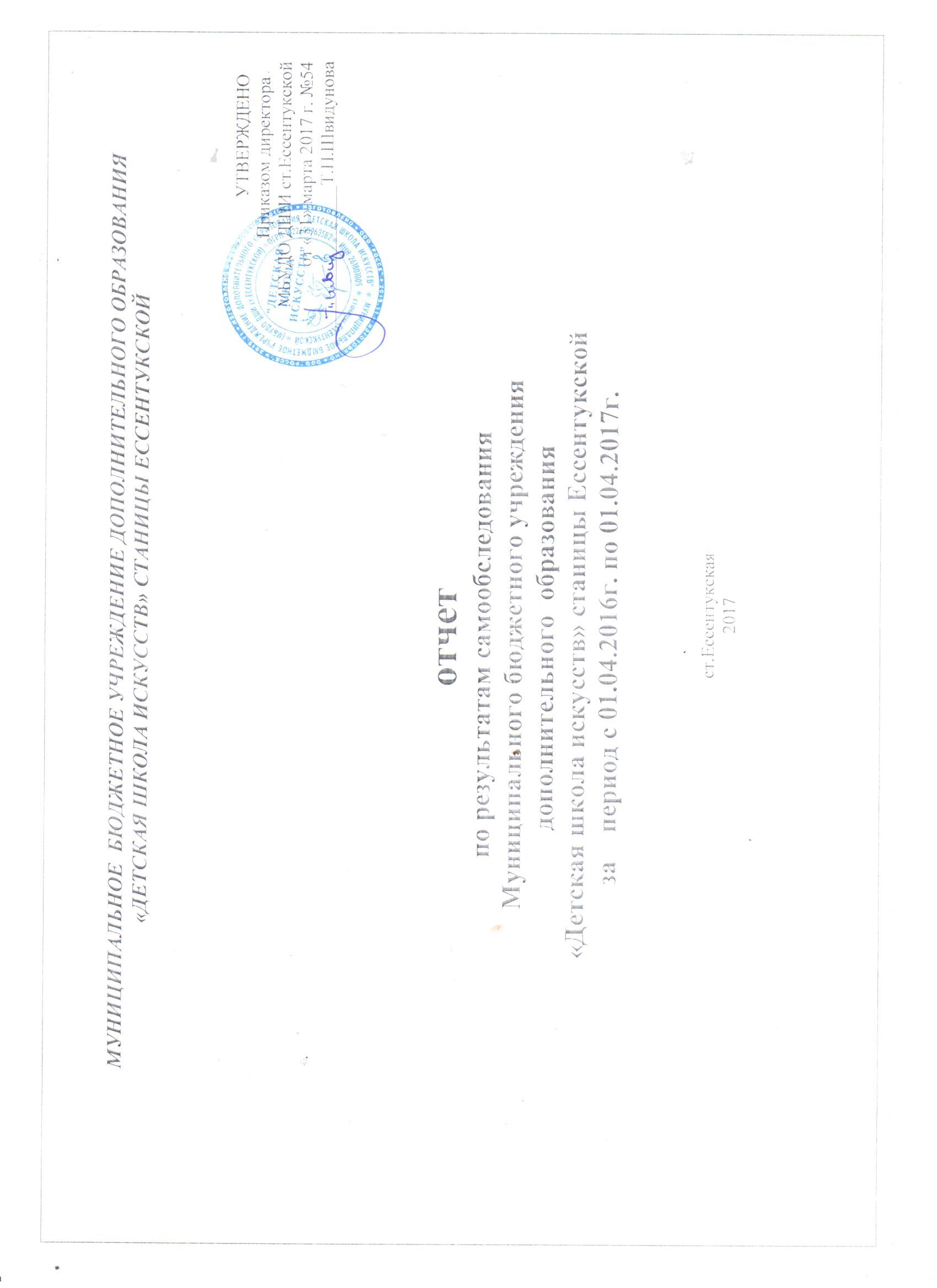 Введение             Объект самообследования: накопленный творческий (коллективный и индивидуальный опыт педагогов и учащихся МБУДО «Детская  школа искусств» станицы Ессентукской Предгорного муниципального района Ставропольского края, их личностные достижения за неполный 2016-2017 учебный год.           Цель самообследования: получение максимально полных данных о настоящем статусе МБУДО «Детская школа искусств» станицы Ессентукской (далее по тексту – Учреждение), его значении и влиянии во внешней среде, определение соответствия содержания образовательной деятельности целям и задачам школы, выявление различных изменений.   	В 2016-2017 учебном году педагогическим коллективом Учреждения решались задачи развития образовательного учреждения, направленные на повышение качества образования и удовлетворение социального запроса общества.    	Отчет подготовлен администрацией Учреждения с целью обеспечения информационной открытости для широкой общественности в вопросах образовательной деятельности, структуры управления учреждением.   	Приведенные в отчете данные о качестве и доступности образования, результатах деятельности Учреждения  позволяют оценить проблемы и определить приоритетные направления работы школы и конкретные мероприятия, направленные на дальнейшее развитие образовательного учреждения.1.  ОБЩАЯ ХАРАКТЕРИСТИКА УЧРЕЖДЕНИЯ2. СТРУКТУРА И СИСТЕМА УПРАВЛЕНИЯУчредителем  Учреждения  от  имени  муниципального образования  Предгорный  муниципальный  район  выступает администрация Предгорного муниципального района Ставропольского края в лице отраслевого (функционального) органа администрации Предгорного муниципального района  – Управления по культуре и делам молодежи администрации Предгорного муниципального района. Собственником имущества Учреждения является муниципальное образование - Предгорный муниципальный район Ставропольского края. Функции и полномочия собственника осуществляет Управление  имущественных отношений и муниципального контроля администрации Предгорного муниципального района Коллегиальными органами управления являются Общее собрание работников учреждения, Педагогический совет, Методический совет, Совет родителей, компетенции которых определяет Устав Учреждения. В учреждении функционируют Структурные подразделения (отделения) – это объединения преподавателей по одной образовательной области, которые осуществляют проведение учебно-воспитательной, методической работы по одному или нескольким родственным учебным предметам и воспитательному направлению, создается и ликвидируется на основании приказа директора школы.Заведующий отделением подчиняется директору Учреждения, заместителю директора по учебно-воспитательной  работе. Преподавательский состав формируется в соответствии со штатным расписанием. Учреждение   работает по согласованному и утвержденному плану работы на учебный год.  Все мероприятия (педагогические советы, заседания методического совета, отделений, совещания) проводятся в соответствии с утвержденным в Учреждении годовым планом работы. Каждую неделю насущные вопросы деятельности Учреждения решаются на совещании при директоре, в котором принимают участие заведующие отделениями, преподаватели и приглашенные заинтересованные работники Учреждения. В Учреждении разработаны внутренние локальные акты:регламентирующие управление образовательным учреждением на принципах единоначалия и самоуправления;регламентирующие деятельность структурных подразделений с учётом взаимосвязи и выполнения определённых управленческих функций для координации деятельности управленческого аппарата;регламентирующие информационное и документальное обеспечение управления образовательным учреждением для выработки единых требований к участникам образовательного процесса в осуществлении диагностики внутришкольного контроля;отслеживающие эффективность работы педагогических работников и создающие условия (нормативные, информационные, стимулирующие) для осуществления профессионально-педагогической деятельности;регламентирующие стабильное функционирование образовательного учреждения по вопросам укрепления материально-технической базы, ведению делопроизводства и документооборота;регламентирующие платные услуги Учреждения на отделении дополнительных платных образовательных услуг.Выводы:Структура и система управления  муниципального бюджетного учреждения дополнительного образования  «Детская школа искусств» станицы Ессентукской эффективны для обеспечения выполнения функций учреждения в сфере дополнительного  образования в соответствии с действующим законодательством Российской Федерации. Собственная нормативная и организационно-распорядительная документация соответствует действующему законодательству РФ. Имеющаяся система взаимодействия обеспечивает жизнедеятельность всех структурных подразделений школы и позволяет ей успешно вести образовательную деятельность в области художественного образования.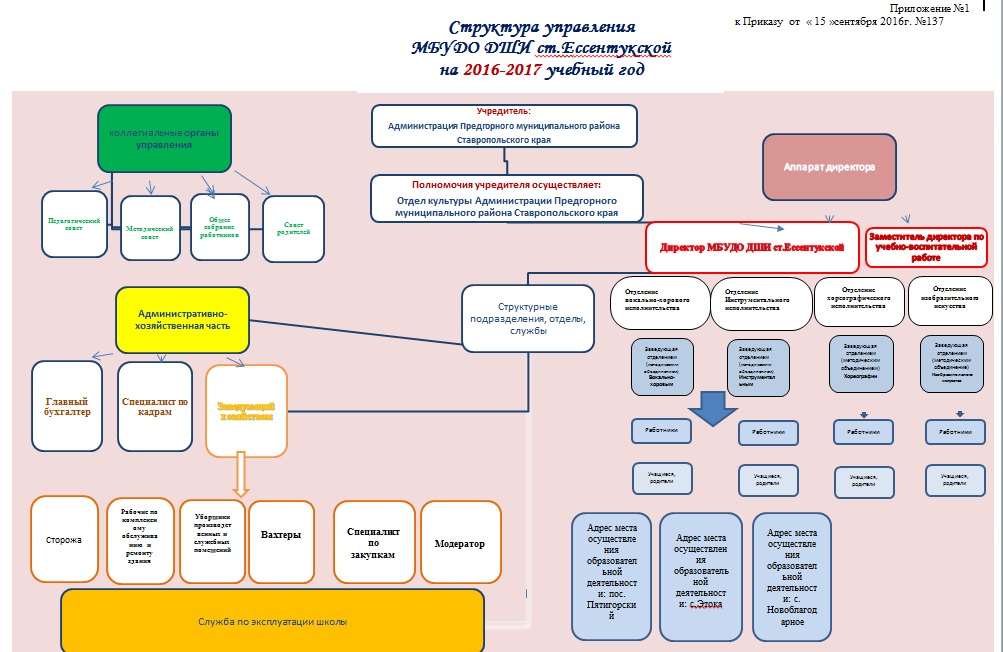 3. МАТЕРИАЛЬНО-ТЕХНИЧЕСКАЯ БАЗА, ОСНАЩЕННОСТЬ3.1 Учебно-материальная база, благоустройство и оснащённостьАдреса мест осуществления образовательной деятельности:а) ул. Гагарина, дом 52, станица Ессентукская, Предгорный район, Ставропольский край, 357351;б) ул. Школьная, дом 76а, с. Новоблагодарное, Предгорный район, Ставропольский край, 357362;в) ул. Горького, б/н, с.Этока, Предгорный район, Ставропольский край 357353;г) ул. Красноармейская, дом 3, пос. Пятигорский, Предгорный район, Ставропольский  край, 357355. МБУДО ДШИ ст.Ессентукской  имеет в  своем распоряжении: административные и подсобные помещения, 19 учебных классов для проведения индивидуальных занятий, 7 классов для групповых занятий, 3 класса для  занятий учащихся отделения изобразительного искусства, 1 класс для занятий хореографией, 1 класс для занятий эстрадным вокалом,  концертно-выставочный зал 2 единицы, а также библиотеку .   Все помещения учреждения оснащены мебелью и оборудованием, необходимым для осуществления образовательного и воспитательного процесса:       	Техническое оснащение школы позволяет на современном уровне решать проблемы управления (подготовка деловых бумаг, распространение инструктивных и методических материалов, информирование субъектов образовательного процесса, обеспечение учебных занятий печатными дидактическими материалами и др.), применять информационные технологии в образовательном процессе.3.2  IT – инфраструктура	Муниципальное бюджетное учреждение дополнительного образования «Детская школа искусств» станицы  Ессентукской оснащена необходимым оборудованием для доступа к информационно-телекоммуникационным сетям и расширению локальной сети пользователей ИНТЕРНЕТ. Своевременно обслуживается и поддерживается в надлежащем техническом состоянии имеющаяся в школе компьютерная и оргтехника, постоянно проводятся обновления  программного обеспечения.  ОБЕСПЕЧЕНИЕ БЕЗОПАСНОСТИ ОБРАЗОВАТЕЛЬНОГО ПРОСТРАНСТВА 	Приоритетным направлением в области организации условий безопасности образовательного процесса является организация административно-хозяйственных и охранных мероприятий. В школе созданы и постоянно совершенствуются условия для безопасного пребывания учащихся в образовательном учреждении. Здание и оборудование школы, школьная территория соответствуют санитарным нормам и требованиям. Соблюдение норм и правил безопасности постоянно контролируется заведующим хозяйством.	За прошедший учебный год потрачены средства следующие статьи расходов:1.Оплата коммунальных услуг- 417 410,09 рублей2.Оплата услуг по дератизации -28 200,00 рублей3.Оплата услуг ТБО (вывоз мусора) -26 345,00 рублей4.Оплата по техническому обслуживанию комплекса пожарно-охранной системы сигнализации, системы оповещения о пожаре, тревожной кнопки – 43 737,88 рублей5.Оплата услуг по  охране объекта  (выезд  наряда вневедомственной охраны при срабатывании средств охранно-пожарной сигнализации, тревожной кнопки) -91 387,20 рублей6. Оплата услуг связи, содержание официального сайта Учреждения -35 900,70 рублей                       4.1  Результаты мониторинга чрезвычайных ситуаций	По данным таблицы требования к водоснабжению, канализации и теплоснабжению выполняются. Нормативно-правовая база безопасности образовательного пространства соответствует требованиям к наличию и оформлению документации по охране труда и технике безопасности. Система безопасности школы функционирует бесперебойно, находится в постоянном развитии, контролируется органами муниципального управления. В результате планомерной и системной работы по выполнению требований противопожарной безопасности, охраны труда, соблюдению техники безопасности и профилактики производственного травматизма в образовательном учреждении  отсутствуют случаи производственного травматизма. 4.2 Результаты мониторинга проведения практических мероприятий, формирующих способность обучающихся и педагоговк действиям в экстремальных ситуациях	        Ежегодно разрабатывается и утверждается план основных мероприятий по безопасности, антитеррористической защищённости и охране  образовательного учреждения. Организация работы по обеспечению требований по охране труда, пожарной безопасности, антитеррористической защищенности, санитарно-гигиенической безопасности, охраны здоровья участников образовательного процесса, предупреждения возникновения ЧС осуществляется через комплекс мероприятий в соответствии с законами РФ и нормативными правовыми и локальными актами, разработанными в МБУДО ДШИ ст. Ессентукской:Положение об уполномоченном на решение задач в области гражданской обороны МБУДО «Детская школа искусств» станицы Ессентукской;Положение о системе управления охраной труда в муниципальном бюджетном учреждении дополнительного образования «Детская школа искусств» станицы ЕссентукскойПаспорт (электронный) безопасности места массового пребывания людей МБУДО «Детская школа искусств» ст.Ессентукской (по антитеррору);Положение об организации охраны и защиты МБУДО «Детская школа искусств» станицы Ессентукской;Инструкция по пропускному режиму МБУДО «Детская школа искусств» станицы Ессентукской;Инструкция по действиям должностных лиц и персонала МБУДО «Детская школа искусств» станицы Ессентукской;Паспорт объекта МБУДО «Детская школа искусств» станицы Ессентукской (по пожарной безопасности);Инструкция по пожарной безопасности ОУ;Правила поведения обучающихся МБУДО «Детская школа искусств» станицы ЕссентукскойДля педагогического коллектива и технического персонала школы  проводятся инструктажи по электрообезопасности, противопожарной безопасности, антитеррористической защищенности. Паспорт доступности объекта социальной инфраструктуры (ОСИ)	Для обеспечения пожарной безопасности поддерживается в рабочем состоянии современная автоматическая пожарная сигнализация. Школа полностью обеспечена первичными средствами пожаротушения. Техническими средствами оповещения является устройства: «Гранит»-2 единицы, «Соната-К».4.3. Результаты мониторинга уровня материально-технического обеспечения безопасных условий в образовательной средеДанные таблицы  свидетельствуют о создании безопасных условий в образовательной среде.  	В школе разработан и осуществляется план гражданской обороны. Обучение педагогических работников и учащихся действиям в чрезвычайных ситуациях проводится согласно программам обучения и утверждённого плана. В целях безопасности детей ежеквартально отрабатывается  порядок действий, эвакуация обучающихся  и персонала школы на случай возникновения чрезвычайных ситуаций. Нарушений по данным направлениям за отчётный период  не зарегистрировано.             На вводных занятиях все педагогические работники рассматривают вопросы, которые касаются безопасного поведения учащихся в экстремальных ситуациях (террор, пожары и др.) Каждый квартал проводятся тренировки по практической отработке плана эвакуации, два раза в год проводятся инструктажи по противопожарной безопасности и электробезопасности.   	В школе постоянно действуют нормативные стенды: «Уголок гражданской защиты», «Уголок пожарной безопасности - Умей действовать при пожаре». Разработан и введён в действие электронный Паспорт объекта с массовым пребыванием людей. Созданы звенья защиты на случай возникновения чрезвычайных ситуаций: звено пожаротушения, звено охраны и порядка, медицинское звено, звено оповещения.	 Таким образом, в МБУДО «Детская школа искусств» станицы Ессентукской проводится планомерная и целенаправленная работа по формированию готовности обучающихся и педагогов к действиям в чрезвычайных ситуациях, созданию безопасных и благоприятных условий для жизнедеятельности и сохранению жизни и здоровья учащихся. 5.  КАДРОВЫЙ СОСТАВ5.1.Сводная таблица данных о педагогических работниках:5.2.  Процентное соотношение качественного состава педагогических работников в 2016-2017 г. г:      5.3. Состав педагогических работников:5.4. Список педагогических работников, имеющих звания, награждения в 2016-17 учебном  году5.5. Данные о повышении квалификации в 2016-2017 гг.График   прохождения курсов повышения квалификации  педагогическими работниками МБУДО ДШИ ст.Ессентукской на период 2016-2017 учебного годаФормы работы с кадрамиСоциальная защищенностьВопросы социальной защищенности сотрудников школы контролирует администрация и профсоюзный комитет школы. 5.8.  Внедрение профессиональных стандартов в МБУДО ДШИ ст. Ессентукской   В соответствии с требованиями Федерального Закона от 02.05.2015 года №122-ФЗ «О внесении изменений в Трудовой кодекс Российской Федерации и статьи 11 и 73 Федерального закона "Об образовании в Российской Федерации" и обязательным применением с 01.07.2016 г. профессиональных стандартов в МБУДО ДШИ ст.Ессентукской проведен ряд мероприятий по внедрению профессиональных стандартов: - принято «Положение об аттестации работников МБУДО ДШИ ст.Ессентукской на соответствие профессиональному стандарту «Педагог дополнительного образования детей и взрослых»;- проведена ревизия на соответствие квалификации сотрудников требованиям профессиональных стандартов, принятых к внедрению в учреждении; - внесены изменения в штатное расписание в раздел «Должности»; определен перечень сотрудников, для которых обязательны профессиональная переподготовка или курсы повышения квалификации; - проведена аттестация квалификации педагогического состава учреждения на соответствие профессиональному стандарту «Педагог дополнительного образования детей и взрослых»;- составлен и реализуется план-график  обучения сотрудников на 2017 год.5.8.1. Перечень наименований профессиональных стандартов, принятых к внедрению в МБУДО ДШИ ст.Ессентукской5.8.2. Результаты проведения аттестации на соответствие квалификации педагогического состава МБУДО ДШИ ст.Ессентукской профессиональному стандарту «Педагог дополнительного образования детей и взрослых»Выводы: Учреждение располагает достаточным кадровым потенциалом, способным на высоком уровне решать задачи по предоставлению образовательных услуг. 6. Образовательная деятельность6.1. Охват учащихся по возрасту:6.2. Охват учащихся по образовательным программам: 6.3. Охват учащихся по образовательным программам, направленным на работу с детьми с особыми потребностями в образовании7. ОБРАЗОВАТЕЛЬНЫЕ ПРОГРАММЫ ПО ВИДАМ ИСКУССТВА  В соответствии с лицензией (серия 26ЛО1 №  0000898 от 30.03.2016г.) на осуществление образовательной деятельности в Учреждении  с 01.04.16г. по 01.04.17 реализуются следующие образовательные программы:7.1.Образовательные программы, реализуемые в рамках муниципального задания:7.2.Образовательные программы, реализуемые на отделении платных дополнительных образовательных услуг, (*за рамками муниципального задания): Выводы: Ведение образовательной деятельности и организация образовательного процесса осуществляется в                соответствии с  Уставом и лицензией на право осуществления образовательной деятельности.8. КОНТИНГЕНТ УЧАЩИХСЯ8.1. Статистический отчет по контингенту учащихся8.2. Мониторинг сохранности контингента учащихся Выводы: Проведенный анализ показал, что количество учащихся остается  стабильным, причины отчисления из школы объективны: перемена места жительства, состояние здоровья. Учащиеся школы проявляют устойчивый интерес к  занятиям различными видами искусств. С целью осуществления набора контингента учреждение тесно         сотрудничает   с  дошкольными учреждениями и общеобразовательными школами  Предгорного муниципального района Ставропольского края (МКДОУ №5, МКДОУ №6, МКОУ СОШ №5, МОУ СОШ №1,№7,№13, №14,№ 65)     и  охватывает ежегодно более 450 детей.9.ОРГАНИЗАЦИЯ УЧЕБНОГО ПРОЦЕССА     Учебный  процесс в  МБУДО «Детская школа искусств» станицы Ессентукской осуществляется  в соответствии с образовательными программами, учебными планами, графиками образовательного процесса,  разработанными по каждой из реализуемых  образовательных программ и регламентируется расписанием занятий. Годовой план учебно-воспитательной работы принимается педагогическим советом, утверждается директором по согласованию с Учредителем.            В Учреждении  устанавливается  следующий  режим  обучения: Учебный год начинается, как правило, 1 сентября, делится на четыре четверти и заканчивается в сроки, установленные графиками образовательного процесса и учебными планами. Если день 1 сентября приходится на выходной день, то в этом случае занятия начинаются в первый, следующий за ним, рабочий день.  Сроки начала и окончания каждой четверти утверждаются директором Учреждения в соответствии с графиком образовательного процесса.           Перенос  срока  начала  учебного  года более чем на десять календарных  дней  осуществляется  в  исключительных  случаях по решению  органа, выполняющего  функции и полномочия Учредителя.             Расписание  занятий  составляется  администрацией Учреждения  по представлению преподавателей с учетом пожеланий родителей, а так же  с учетом  создания  наиболее  благоприятного режима труда и отдыха детей, возрастных особенностей учащихся и установленных санитарно-гигиенических норм.           Продолжительность учебного года для учащихся, осваивающих дополнительные  предпрофессиональные  программы в области искусств,  с  первого  класса  по класс, предшествующий выпускному классу, составляет  39  недель, в  выпускных классах – 40 недель. Продолжительность учебных занятий в первом классе составляет 32 недели (за исключением образовательной программы со сроком обучения 5 лет), со второго класса (при сроке обучения 5 лет – с первого класса) по выпускной класс – 33 недели.           Продолжительность учебного года для учащихся, осваивающих дополнительные общеразвивающие программы в области искусств, составляет 39 недель (из них учебных занятий 34-35 недель).           Учебный год для педагогических работников Учреждения составляет 44 недели, из которых:-при реализации  дополнительных предпрофессиональных программ в области искусств 32-33 недели – проведение аудиторных занятий, 2-3 недели – проведение консультаций и экзаменов, в остальное время  педагогические  работники  осуществляют методическую, творческую, культурно- просветительскую  деятельность;-при реализации дополнительных общеразвивающих программ в области искусств 34-35 недель проведение аудиторных занятий, а в остальное время деятельность педагогических работников направлена на методическую, творческую, культурно-просветительскую работу, а также освоение дополнительных профессиональных образовательных программ;           Для учащихся Учреждения предусматриваются каникулы. Летние каникулы устанавливаются в объеме 12-13 недель в зависимости от образовательной программы. Осенние, зимние, весенние каникулы проводятся в сроки, предусмотренные при реализации основных образовательных программ начального общего и основного общего образования в общеобразовательных учреждениях.           Режим занятий учащихся регламентируется годовым календарным  графиком  образовательного процесса, расписанием учебных занятий, утвержденным директором Учреждения.           При реализации образовательных программ продолжительность учебных занятий, равная  одному  академическому  часу, составляет 40 минут, в 1-2 классах –  30-40 минут.            В Учреждении изучение учебных предметов учебного плана и проведение консультаций осуществляется в форме: - индивидуальных занятий; - мелкогрупповых занятий численностью от 4 до 10 человек, по ансамблевым  учебным предметам – от 2-х человек;- групповых  занятий  численностью от 11 человек;- самостоятельной  (домашней) работы учащегося.          Для учащихся устанавливается перерыв между занятиями не менее 5 минут.          Время начала и окончания занятий в Учреждении с 8.00 до 20.00, в  соответствии с режимом сменности обучения учащихся и Правилами  внутреннего  распорядка учащихся Учреждения.          В  каникулярное время Учреждение может проводить творческие и культурно-просветительские мероприятия с привлечением  учащихся.          Объем максимальной учебной нагрузки учащихся по предпрофессиональным общеобразовательным программам не должен превышать 26 часов в неделю, аудиторной – 14 часов.           Контроль знаний, умений и навыков учащихся осуществляется по срокам и в формах, регламентированных образовательными программами.           Формы, порядок и периодичность текущего контроля знаний и промежуточной аттестации учащихся, а также система оценок  закреплена в Положении о текущем контроле знаний и промежуточной аттестации учащихся, которое принято  Педагогическим Советом и утверждено директором. Система оценок: пятибалльная и зачетная. При реализации образовательных  программ в области искусств перевод учащегося из класса в класс по итогам весенне-летней промежуточной аттестации осуществляется на основании решения Педагогического Совета.  Принятое решение оформляется приказом директора Учреждения.           С целью анализа состояния образовательного процесса администрацией  МБУДО «Детская школа искусств»  станицы Ессентукской систематически  проводятся проверки выполнения образовательных программ, календарно-тематических планов  в соответствии с принятым планом внутришкольного контроля.Выводы:Весь учебный материал, предусмотренный образовательными программами, изучается в необходимом объеме, соблюдается последовательность в его изучении.          Учебные планы разработаны в соответствии с образовательными программами.Организация учебного процесса соответствует требованиям действующих нормативно-правовых документов.Необходимо продолжать работу по совершенствованию качества организации учебного процесса, внедрению форм обучения на основе применения инновационных технологий. 10. СИСТЕМА ОЦЕНКИ КАЧЕСТВА 10.1. Характеристика внутришкольной системы оценки качестваОсновные направления системы оценки качества образования: мониторинг общего уровня усвоения учащимися  основных знаний и умений по всем  предметам учебных планов; мониторинг качества образования на основе итоговой аттестации выпускников; мониторинг уровня обученности учащихся в ходе промежуточной и итоговой аттестации; мониторинг сохранности контингента обучающихся;мониторинг достижений учащихся в творческих конкурсах различного уровня.Результаты мониторинга учебных достижений учащихся дополнительного образования по каждому учебному предмету и по завершению учебного года  свидетельствуют о том, что:  - учащиеся усваивают образовательные стандарты на базовом  уровне; - наблюдается положительная динамика уровня обученности;- наблюдается позитивная динамика достижений учащихся в творческих конкурсах различного уровня.10.2. Мониторинг проведения промежуточной и итоговой аттестации учащихся школыАкадемические концерты, просмотры и  выпускные экзамены проводились согласно графика  промежуточной и итоговой аттестации, утвержденного МБУДО «Детская школа искусств» станицы Ессентукской.10.3.  Качество подготовки выпускников          В МБУДО ДШИ ст.Ессентукской уделяется большое внимание качеству подготовки выпускников. Итоговая аттестация осуществляется в соответствии с Положением об итоговой аттестации выпускников и проводится в форме сдачи итоговых экзаменов аттестационной комиссии, председатель и персональный состав которой утверждаются в установленном порядке. Итоговая аттестация выпускника МБУДО ДШИ ст.Ессентукской является обязательной и осуществляется после освоения образовательной программы в полном объеме. Перечень дисциплин, выносимых на итоговую аттестацию, определяется учебным планом. По окончании Учреждения  учащимся, успешно освоившим дополнительные  предпрофессиональные    программы в области искусств, выдается  свидетельство  об  освоении  этих программ по образцу и в порядке, которые  устанавливаются Министерством культуры Российской Федерации. Учащимся,  успешно освоившим дополнительные общеразвивающие  программы  области искусств, выдается документ, форма которого разрабатывается  Учреждением самостоятельно. Анализ содержания подготовки выпускников по всему перечню учебных дисциплин, реализуемых в МБУДО ДШИ станицы Ессентукской показывает, что учебный процесс организован в соответствии с нормативными требованиями дополнительного образования.Выводы: Численность учащихся, успевающих на «4» и «5»  по результатам промежуточной аттестации увеличилась по сравнению с прошлым годом на 6,6 %.Результаты итоговой аттестации позволяют положительно оценить качество подготовки выпускников. 10.4. Информация о выпускниках, обучающихся в СУЗах, ВУЗах:11. МЕТОДИЧЕСКАЯ РАБОТА    11.1. Структура методической службы учреждения:Методический Совет школы Методическое объединение  педагогических работников  отделения инструментального исполнительства;Методическое объединение  педагогических работников отделения вокально-хорового исполнительства;Методическое объединение  педагогических работников отделения изобразительного искусства;Методическое объединение  педагогических работников отделения хореографического исполнительства.          Координирует методическую работу директор МБУДО ДШИ ст.Есентукской Швидунова Т.П., заместитель директора по учебно-воспитательной работе Линева И.В., методист Салмина Н.М.11.2.Основные задачи методической работы:создание условий для развития личностных качеств педагогического работника, повышение его профессионального статуса, готовности к внедрению инноваций для дальнейшего развития всех аспектов образовательного процесса; обеспечение условий для теоретической, психологической, методической поддержки педагогических работников через использование активных форм обучения;внедрение современных образовательных технологий (включая ИКТ);профессиональное становление молодых (начинающих) педагогических работников;выявление, обобщение и распространение положительного педагогического опыта творчески работающих педагогических работников;организация работы по повышению квалификации и прохождения процедуры аттестации педагогических работников учреждения;привидение методического обеспечения учебно-воспитательного процесса в соответствии с современными требованиями в области дополнительного  образования.11.3.  Формы  методической работы         В течение 2016-2017 учебного года преподавателями осуществлялась методическая работа в рамках школьных   методических секций и районных методических объединений.11.4.  Открытые уроки 1.5. Методические доклады  11.6. Программы, разработанные преподавателями11.7.Творческие отчеты классов преподавателей и отделений:      Целью  методической работы администрации и педагогического коллектива МБУДО «Детская школа искусств» станицы Ессентукской в 2016-2017 учебном году стало приведение в соответствие с новым законодательством нормативно-правовой базы школы, обновление учебно-методического комплекса. В соответствии с поставленной целью проведена работа по совершенствованию локальных актов, содержащих нормы, регулирующие образовательные отношения, внесены изменения в Устав школы, получена новая лицензия, обновлялся учебно-методический комплекс.      Обучение велось по дополнительным предпрофессиональным программам в области музыкального искусства   в соответствии с федеральными государственными требованиями: «Фортепиано», «Струнные инструменты», «Народные инструменты»; в области изобразительного искусства - «Живопись».     Были  разработаны   дополнительные общеразвивающие  программы в области музыкального искусства, а также дополнительные общеразвивающие программы в области музыкального, изобразительного и хореографического  искусств в группах реализующих образовательную деятельность за счет физических лиц (дополнительные платные образовательные услуги). Именно над этими важными разделами шла усиленная работа коллектива школы. Были разработаны новые учебные планы, составлен график образовательного процесса учреждения, преподавателями школы разработано 23  программы учебных предметов. В следующем учебном году необходимо продолжить работу по совершенствованию учебно-методического комплекса.    В целом, анализируя методическую работу, проведенную  в школе в прошедшем учебном году, можно выделить  следующие  положительные результаты:80% преподавательского состава владеют основами компьютерной грамотности;преподаватели школы проводят большую работу по самообразованию, что отражается на качестве обучения (контрольные точки по итогам года, выпускные экзамены , творческие отчеты и результаты конкурсов  показали высокий качественный уровень обучения в школе); преподаватели ведут планомерную работу по накоплению, систематизации, обобщению своего педагогического опыта в форме разработки различных видов методической продукции: планов-конспектов уроков, комплексов упражнений для обучающихся, памяток для обучающихся, сценариев концертов, методических рекомендаций;значительно улучшилась информационная культура преподавателей, что отражается в качестве разработанных ими методических материалов.12. ДОСТИЖЕНИЯ УЧРЕЖДЕНИЯ       Муниципальное бюджетное учреждение дополнительного образования «Детская школа искусств» станицы Ессентукской является центром музыкальной культуры, музыкального и художественного образования  детей, подростков  и взрослого населения станицы Ессентукской Предгорного муниципального района Ставропольского края. За годы существования школа наработала свои традиции, имеет положительный опыт и высокие достижения в образовательной и творческой деятельности.       В 2017 году коллектив МБУДО ДШИ ст.Ессентукской награжден Почетной грамотой главы Предгорного муниципального района Ставропольского края за III место в районном конкурсе военно-патриотической песни.       Преподаватель МБУДО ДШИ станицы Ессентукской Швидунова Т. П. стала победителем конкурса на получение денежного поощрения работников муниципальных учреждений культуры, находящихся на территориях сельских поселений Ставропольского края в номинации «Детские школы искусств, детские музыкальные школы и другие образовательные учреждения дополнительного образования в сфере культуры».       Определенным стимулом в повышении педагогического мастерства преподавателей, творческого и исполнительского роста учащихся, а также выявлению и поддержки наиболее талантливых и одаренных ребят служат конкурсные выставки, фестивали и конкурсы исполнительского мастерства различных уровней. 12.1. Конкурсы, фестивали, конкурсные выставкиСВОДНАЯ ТАБЛИЦА ИТОГОВ КОНКУРСНЫХ МЕРОПРИЯТИЙ:МЕЖДУНАРОДНЫЕВСЕРОССИЙСКИЕКРАЕВЫЕ, МЕЖРЕГИОНАЛЬНЫЕЗОНАЛЬНЫЕ, РЕГИОНАЛЬНЫЕРАЙОННЫЕ, ГОРОДСКИЕВывод: Количество конкурсов за 2016-2017 год: 29Количество лауреатов, дипломантов: 243 чел., (52,7 % от общего числа учащихся)             По результатам таблиц видно высокую результативность участия и побед учащихся школы в конкурсных  состязаниях различного уровня. 2.2. Стипендиаты13.КОНЦЕРТНО - ВЫСТАВОЧНАЯ ДЕЯТЕЛЬНОСТЬ         Концертно – просветительская деятельность МБУДО ДШИ ст. Ессентукской направлена на популяризацию музыкального, изобразительного и хореографического искусств, развитие интеллекта, музыкального кругозора подрастающего поколения. Концертно-массовые мероприятия и выставки детского рисунка проводятся как в стенах школы, так и за её пределами.          МБУДО ДШИ ст. Ессентукской на протяжении многих лет тесно сотрудничает с  ГБУ СО «Предгорный комплексный центр социального обслуживания населения» Отделение временного проживания граждан пожилого возраста и инвалидов  с.Винсады, ст.Ессентукской, ФКУЗ   «Санаторий «ДОН» ВВ МВД России» г.Ессентуки, ГБПОУ Кисловодский государственный многопрофильный техникум  филиал ст.Ессентукской. Результатом совместной деятельности в 2016-2017 учебном году стали мероприятия:26.04.2016г. Концерт Фронтовой бригады «Салют Победы» на базе  ГБУ СО «Предгорный КЦСОН» отделение временного (постоянного) проживания граждан пожилого возраста и инвалидов с. Вин-сады;27.04.2016г. Концерт Фронтовой бригады «Салют Победы» на базе  ГБУ СО «Предгорный КЦСОН» отделение временного (постоянного) проживания граждан пожилого возраста и инвалидов ст.Ессентукской;29.04.2016г. Концерт Фронтовой бригады «Салют Победы» на базе ГБПОУ Кисловодский государственный многопрофильный техникум  филиал ст.Ессентукской; 06.05.2016г. Концерт Фронтовой бригады «Салют Победы» в  ФКУЗ   «Санаторий «ДОН» ВВ МВД России» г.Ессентуки.          Коллектив  «Детской школы искусств» работает в тесной  связи  с Администрацией МО Ессентукский Сельсовет, с Центром досуга и творчества «Предгорье» ПМР СК,  Муниципальным казенным учреждением культуры "Межпоселенческая библиотека предгорного муниципального района" общеобразовательными  школами Предгорного района №5, 7, 9, 13, 14, 65, а также. Преподаватели и учащиеся  ДШИ  участвуют  в  проведении  открытых  мероприятий, оказывают  помощь в подборе  музыкального  материала  для  открытых  уроков, осуществляют музыкально-просветительскую  деятельность в районе, о чем  свидетельствуют  многочисленные  отзывы. За  прошедший учебный год   проведено   более 40-ка  концертов. 27.04.2016г.- Концерт Фронтовой бригады «Салют Победы» на базе МКОУ СОШ №5, с. Новоблагодарное;Май 2016- Тематические концерты агитбригад творческих коллективов школы «Сегодня школьник-завтра избиратель»  в с. Новоблагодарное, с. Этока, п. Пятигорский;09.09.2016- Выступление в Праздничном концерте, посвященном 71-й годовщине Победы в Великой Отечественной войне 1941-1945г.г.;22.05.2016- Концерт для жителей ст.Ессентукской;        24.05.2016- День открытых дверей Фестиваль детского народного творчества «Льются звонким переливом слова и буквы» ко Дню славянской письменности;17.09.2016- Праздничный концерт,  посвященный Дню Ставропольского края и юбилею ст.Ессентукской;  18.09.2016- Выборы в Государственную думу Ставропольского края- Концерт для жителей Предгорного района и ст.Ессентукской; 26.09.2016-  «Церковь Христова на Северном Кавказе»- историко- документальная выставка и концерт;01.10.2016- Концерт посвященный «Дню музыки!»;01.10.2016- День пожилого человека;07.10.2016- «Музыкальная осень Ставрополья»;21.11.2016- Участие в районном мероприятии «День Предгорного района»;28.11.2016- «День матери»-районное мероприятие;07.12.2016-  Музыкальный лекторий «Старинная музыка»;07.03.2017- Концерт учащихся и преподавателей к Международному женскому дню 8 марта в санатории «Дон» г.Ессентуки;17.03 2017- Выступление на конференции, посвященной Дню работника культуры России;23.03.2017- «Книжкина неделя».В целях выполнения «Плана мероприятий Правительства Ставропольского края по реализации основных положений Послания Президента Российской Федерации Федеральному Собранию Российской Федерации на 2017 год по отрасли культуры» в МБУДО ДШИ ст. Ессентукской  проведены следующие мероприятия:        За активную  лекционно-просветительскую работу  коллектив «Детской школы  искусств» ст. Ессентукской неоднократно поощрялся  благодарственными   письмами, грамотами и подарками:- 2016г.- Благодарственное письмо Администрации МКДОУ №6 ст.Ессентукской;- 2016г.- Благодарственное письмо Центра досуга и творчества «Предгорье» ПМР СК;- 2017г.- Благодарственное письмо Оргкомитета Всероссийского конкурса хореографического искусства «С ПЯТКИ НА НОСОК!»;- 2017г.- Почетная грамота главы Предгорного муниципального района   Ставропольского края;- 2017г.- Грамота Директора АНО «ЦТРД» «Планета звезд»;- 2017г.-Благодарственное письмо  Администрации ГБУК СК ЛММ «Дача Шаляпина»;- 2017г.- Специальный приз Главы МО Ессентукский Сельсовет;- 2017г.- Благодарственное письмо Администрации МКДОУ «Детский сад №8» ст.Ессентукской;- 2017г.-Благодарственное письмо Администрации МКУК «Межпоселенческая библиотека Предгорного муниципального района» СК.       На  протяжении многих лет преподаватели ГОУ СПО СКМК им.Сафонова г. Минеральные Воды продолжают быть наставниками МБУДО ДШИ ст. Ессентукской в профессиональной деятельности, являясь кураторами школы. 28.11.2016г. для учащихся школы выступали студенты отделения струнно-смычковых инструментов класса преподавателя Додоновой Эльвиры Николаевны; 16.02.2017 г. студентами фортепианного отделения класса преподавателя СКМК Вальковской А.К. был дан концерт для учащихся и преподавателей ДШИ.       Среди мероприятий, проводимых в стенах школы, яркими и запоминающимися для детей и родителей стали «Дни открытых дверей», Новогоднее представление «Карлсон и Шапокляк на новогодней елке!»,  которые проводились в форме театрализованных представлений, а так же   отчетный концерт «Многоликий народно-сценический танец» хореографического коллектива детского и народного танца «Лукоморье».       Традиционно, в мае месяце ежегодно в школе проводится отчетный концерт, в котором принимают участие творческие коллективы учреждения, а также, учащиеся школы – лауреаты различных конкурсов и фестивалей.      Незабываемым праздником для выпускников музыкальных  отделений 2016 года стало торжественное вручение свидетельств об окончании школы и выпускной вечер, организованный администрацией и родительским комитетом школы.        В 2016-2017 учебном году на отделении изобразительного искусства активно осуществлялась выставочная деятельность. Выставки творческих работ учащихся отделения были посвящены наиболее значимым праздничным и памятным датам истории страны, края, района:Выставочная деятельность отделения изобразительного искусства:29.08.2016-«Год Греции в России! Год России в Греции!»-районная выставка;17.09.2016- Районная выставка «День Ставропольского края», Юбилей ст.Ессентукской, открытие парка «Мечта»;26.09.2016-«Церковь Христова на Северном Кавказе»- историко- документальная выставка;11.2016- Противодействие коррупции выставка в Отделе ЗАГС Ставропольского края по Предгорному району.20.11.2016- Районная выставка, посвященная Дню Района;19.02.2016- Районная выставка, посвященная Дню Защитника Отечества;04.03.2016 -Районная выставка, посвященная Международному женскому дню;17.03.2017- Выставка работ учащихся к Дню работника культуры России.13.1. Концерты, выставки, мероприятия районного уровня: 13.2. Концерты, выставки, мероприятия, проведенные в учреждениях социальной направленности:13.3. Концерты, выставки, мероприятия, проведенные в школе:14. ВОСПИТАТЕЛЬНАЯ  ДЕЯТЕЛЬНОСТЬ  УЧРЕЖДЕНИЯ         Реализация комплекса воспитательных мероприятий осуществляется  с учетом действующего законодательства РФ, планов воспитательной  работы учреждения и внутренних локальных актов.Воспитательная работа охватывает весь педагогический процесс и внеурочную деятельность. Большое внимание уделяется решению следующих задач:формирования личностных качеств: высокой нравственности, милосердия, порядочности;усиления внимания к патриотическому и гражданскому воспитанию через пробуждение интереса к истокам русской истории, культуре и народному творчеству;развития художественного вкуса обучающихся на примерах духовных традиций русской и зарубежной культуры;приобщения к художественному творчеству, выявления одарённых детей;формирования здорового образа жизни через сотрудничество с родителями;приобщения к воспитательной работе семьи, включения семьи в единое воспитательное пространство.	  	Работа с родителями  - одно из важнейших направлений деятельности школы.   Сегодня многое меняется в сфере дополнительного образования детей. Вместо обособленности и формальной связи с родителями в дополнительном образовании коллектив МБУДО ДШИ ст. Ессентукской  идет к сотрудничеству, включает родителей в образовательный процесс.14.1. Формы работы с родителями:1.проведение общешкольного родительского собрания первоклассников;2.проведение общешкольного родительского собрания выпускников;3.проведение родительских собраний отделений с концертами учащихся;4.проведение родительских собраний с концертами учащихся по классам преподавателей;5.осуществление консультативных бесед преподавателей с родителями по вопросам успеваемости, посещаемости, организации домашних занятий и т.д.;6.посещение совместно с учащимися и родителями внутришкольных концертно-массовых мероприятий; 7.посещение совместно с учащимися и родителями конкурсов исполнительского мастерства учащихся и преподавателей;8.посещение с учащимися и родителями концертов, выставок, спектаклей в учреждениях культуры района, края;9.привлечение родителей к работе в Совете родителей.Эстетическое развитие и воспитание чувства коллективизма осуществляется через работу в творческих коллективах и организацию совместного творчества учащихся и преподавателей.14.2. Творческие коллективы, функционирующие в МБУДО  «Детская школа искусств» станицы Ессентукской в 2016-2017 гг.«Акварель» вокальный ансамбль учащихся младших классов- руководитель Чеботаева О.В. «Виола» ансамбль виолончелистов -  руководитель Шанько Л.И.«Виолини» ансамбль скрипачей-  руководитель Шорохова Л.Г.«Дружба» хоровой коллектив учащихся младших классов- руководитель Чеботаева О.В.«Жаворонок» хоровой коллектив учащихся старших классов- руководитель Епишина О.С.«Лукоморье» хореографический коллектив детского и народного танца- руководитель Дегтярева Е.П.«Потешки» ансамбль аккордеонистов- руководитель Салмина Н.М.«Серебряные струны» ансамбль гитаристов- руководитель Салмина Н.М.«Серпантин» вокальный ансамбль старших классов–руководитель Шевцова Е.Н.«Фантазия» вокальный ансамбль- руководитель Момот С.М.«Чеботуха»  оркестр народных инструментов- руководитель Карпов В.М.14.3. Связи с общественностью    В рамках воспитательной и культурно-просветительской деятельности школа осуществляет социальное партнёрство с другими учреждениями Предгорного района через творческое сотрудничество.Сотрудничество с другими организациями14.4.Участие в реализации муниципальных, краевых целевых  программ          Одним из направлений воспитательной деятельности учреждения является работа, направленная на участие в реализации целевых комплексных программ. В рамках реализации Национальной программы детского культурно-познавательного туризма  с  10 по 12 октября 2016 года состоялась поездка одаренных детей Ставропольского края в Москву и по некоторым городам Московской области по маршруту «Русские усадьбы. Литература». Это замечательное событие было организованно Министерством культуры Ставропольского края. Четверым учащимся нашей школы, наиболее талантливым, посчастливилось стать участниками поездки: Фирсовой Наталье, Афанасовой Софии, Епищенковой Ксении, Арутюнову Юрию. В рамках реализации краевой целевой программы «Комплексные меры противодействия злоупотреблению наркотиками и их незаконному обороту в Ставропольском крае». Руководствуясь письмом Министерства культуры Ставропольского края от 04.10.2016г. № 06-24/ 4593 проведены следующие мероприятия антинаркотической направленности :       В рамках работы по профилактике безнадзорности и правонарушений несовершеннолетних на общешкольных и классных родительских собраниях, руководителями структурных подразделений, заместителем директора по УВР  и преподавателями школы рассматриваются вопросы и проводятся беседы о детской преступности, о недопустимости насилия в семье, о психологии детей и подростков.          С целью недопущения наркомании, алкоголизма, табакокурения, а также, безнадзорности и правонарушений несовершеннолетних для учащихся школы на групповых занятиях организуется демонстрация профилактических плакатов, листовок с последующим обсуждением проблемы.            Свой вклад коллектив школы вносит в проведение месячников-акции «Сохраним природу Ставрополья». В учреждении организуются мероприятия по очистке, озеленению и благоустройству школьного двора и прилегающей территории, ликвидации стихийных свалок.     В школе продолжена работа по выявлению и развитию одаренных детей. В текущем учебном году в реестр одаренных детей, сформированный Министерством культуры Ставропольского края внесены следующие учащиеся нашей школы: Антонова Милана, Афанасова София, Еременко Ольга, Епищенкова Ксения, Зунтуриду Мария, Маркосян Ева, Фирсова Наталья, Шаповалова Полина, Ямпольский Владислав; в   реестр талантливой молодежи Ставропольского края: Арутюнов Юрий, Дудник Алена, Шевцова АринаВывод: Воспитательная деятельность в МБУДО «Детская школа искусств» станицы Ессентукской ориентирована на формирование социально-значимых качеств личности детей, на создание благоприятных условий для всестороннего гармоничного, духовного, интеллектуального и физического развития, самосовершенствования и творческой самореализации подрастающего поколения.16. СОТРУДНИЧЕСТВО СО СМИ17. ИННОВАЦИОННАЯ ДЕЯТЕЛЬНОСТЬ ШКОЛЫ          Дополнительное образование детей в сфере искусства – необходимая составляющая в воспитании многосторонней личности, способной мыслить неординарно и принимать нестандартные решения.         К основным задачам инновационной деятельности МБУДО ДШИ ст.Ессентукской относятся:· возможность раннего выявления таланта ребенка;· воспитание и развитие личностных качеств ребенка, позволяющих уважать и принимать духовные и культурные ценности разных народов;· формирование у учащегося эстетических взглядов, нравственных установок и потребности общения с духовными ценностями;· формирование умения у учащегося самостоятельно воспринимать и оценивать культурные ценности;· создание благоприятных условий для профессионального роста учащегося.          В настоящее время в условиях модернизации образовательной системы и развития общества составляется новое представление о культуре. В контексте переустройства подходов к образовательному процессу коллектив МБУДО ДШИ ст.Ессентукской стал уделять особое внимание продвижению своих собственных социокультурных инициатив в обществе. Решению задач, поставленных перед современной школой искусств, способствует инновационно – проектная деятельность школы, которая, в свою очередь, помогает решать ряд важных социальных проблем для современного общества и, самое главное, развивать творческий потенциал ребенка и степень его одаренности. Проектная работа – особая философия образования со своими целями, содержанием и результатами деятельности. Проектная деятельность приобретает актуальность, позволяя соединить в образовании основы культуры и процесс деятельной социализации. В МБУДО ДШИ ст.Ессентукской взаимосвязаны процессы образования и воспитания.           Инновационно – проектная деятельность МБУДО ДШИ ст.Ессентукской, являясь основной частью концертной и культурно – просветительской деятельности, направлена на развитие социально активной, творческой личности учащегося, наполненной позитивными эмоциями, способствующими её духовному росту. Коллектив школы, находясь в режиме развития, совершенствует и трансформирует традиционные формы мероприятий. Инновационность проектной деятельности МБУДО ДШИ ст.Ессентукской заключается во внедрении компьютерных, в том числе анимационных, технологий в учебный процесс с дальнейшим их применением в мероприятиях проектов, в создании условий для исследовательской деятельности учащихся.            Основными принципами организации проектной деятельности являются поиск и апробация современных форм культурно – просветительских мероприятий, т.е. создание разноуровневых концертных программ для детских садов, средней общеобразовательной школы, юношеской аудитории, инвалидов, ветеранов труда и ВОВ. Все мероприятия способствуют формированию музыкального вкуса и развитию одаренности обучающегося.            Перед педагогическим составом школы стоит непростая задача в развитии и реализации обучающимся творческих способностей (музыкальных, художественных или хореографических), навыков и умений, приобретенных во время обучения. Положительный результат достигается  в приобщении учащихся  к проектной деятельности, к совместному с преподавателем, руководителем проекта, творчеству в создании концертных, музыкально – лекционных программ, художественных выставок.Вывод: Инновационно – проектная  деятельность МБУДО «Детская школа искусств» станицы Ессентукской  является, своего рода, одной из форм внеклассной работы, играет огромную роль в образовании учащихся, в развитии их интеллектуальных и нравственно – эстетических качеств18. ЛИЦЕЗИРОВАНИЕ ШКОЛЫ        Школа получила лицензию на осуществление образовательной деятельности: серия 26Л01  № 0000898 от 30 марта 2016 г.          В соответствии с приложением к лицензии МБУДО ДШИ ст.Ессентукской имеет право на осуществление образовательной деятельности по программам дополнительного образования для детей и взрослых.19.ПОСТУПЛЕНИЕ И ИСПОЛЬЗОВАНИЕ ФИНАНСОВЫХ СРЕДСТВ ЗА 2016-2017 УЧЕБНЫЙ ГОДДоходы школы с 01.04.2016 по 01.04.2017 составили 924 546 руб. 81 коп.  Из них 332 196 руб. 94 коп.  – средства дополнительных платных услуг, 592 349 руб. 87 коп. - пожертвования на уставную деятельность. В 2016 г. МБУДО ДШИ ст. Ессентукской были выделены межбюджетные трансферты на государственную поддержку муниципальных учреждений культуры, находящихся на территориях сельских поселений в размере 100 000 руб. 00 коп. из краевого бюджета, а так же субсидии на обеспечение пожарной безопасности в размере 52 431 руб. 00 коп. из районного бюджета.20. ОБЩИЕ ВЫВОДЫ Анализ организационно-правового обеспечения учреждения показал, что для реализации образовательной деятельности в МБУДО ДШИ ст.Ессентукской имеется в наличии нормативная и организационно-распорядительная документация, которая соответствует действующему законодательству, нормативным положениям в системе дополнительного образования и Уставу. В январе  2017 года была разработана и утверждена новая редакция Устава МБУДО ДШИ ст.Ессентукской с целью приведения учредительных  документов  в соответствие  с требованиями  Закона Российской Федерации от 29.12.2012 г. № 273 «Об образовании в Российской Федерации» и в связи с  переименованием Учредителя в соответствии с решением совета Предгорного муниципального района Ставропольского края третьего созыва от 28.11.2016 года № 77 «Об изменении наименования отдела культуры администрации Предгорного муниципального района на управление по культуре и делам молодежи, и утверждении Положения об управлении по культуре  и делам молодежи администрации Предгорного муниципального района Ставропольского края».Структура школы и система управления соответствует нормативным требованиям. Учреждение динамично развивается.Все образовательные программы, реализуемые в Учреждении, соответствуют Лицензии на право ведения образовательной деятельности.За отчетный период в МБУДО «Детская школа искусств» станицы Ессентукской Предгорного муниципального района Ставропольского края   сохранился и приумножился спектр образовательных программ.Оценка степени освоения учащимися дисциплин, учебных планов, образовательных программ, проведенная в ходе самообследования, подтвердила объективность полученных результатов и достаточный уровень знаний обучающихся.Выпускники школы ежегодно поступают в СУЗы и ВУЗы сферы культуры и искусства. Повышение квалификации носит системный характер, охватывает весь преподавательский состав, регламентируется необходимыми нормативными документами.Учреждение располагает необходимой материально-технической базой. 21. ПЕРСПЕКТИВЫ СОВЕРШЕНСТВОВАНИЯ ДЕЯТЕЛЬНОСТЬ УЧРЕЖДЕНИЯ1.Совершенствование нормативно-правовой базы учреждения2.Участие в федеральной целевой программе «Культура России (2012 – 2018 годы)»3.Стратегического планирования деятельности МБУДО ДШИ ст.Ессентукской в соответствии с :- Стратегией государственной культурной политики на период до 2030 года- Программой развития системы российского музыкального образования на период с 2015 по 2020 годы- Стратегией социально-экономического развития Ставропольского края до 2030 года - Стратегия развития отрасли культуры Ставропольского края на период до 2020 года            4.Организация деятельности работы МБУДО ДШИ ст.Ессентукской в соответствии с нормативно-правовыми                     документами, определяющими государственную политику в сфере дополнительного образования:             -Указа Президента Российской Федерации от 07.12.2015 № 607 «О мерах государственной поддержки лиц, проявивших                 выдающиеся способности»;             - Рекомендаций о недопустимости свертывания системы организаций дополнительного образования детей (Письмо                 Министерства образования и науки Российской Федерации от 11 июня 2015 г. N ВК-1545/09)- Стратегией развития воспитания в РФ до 2025 г. (утверждена распоряжением Правительства Российской Федерации от 29 мая 2015 г. №996-р.)- Плана  мероприятий на 2015 - 2020 годы по реализации Концепции развития дополнительного образования детей, Распоряжение Правительства РФ от 24.04.2015 N 729-р5.Разработка Программы развития МБУДО ДШИ ст.Ессентукской на период 2017-2021г.г.6.Разработка  Программы развития инклюзивного образования в МБУДО ДШИ ст.Ессентукской на период 2017-2021г.г.7.Разработка Программы «Одаренные дети в МБУДО ДШИ ст.Ессентукской на период 2017-2021г.г.8.Развитие управленческой деятельности.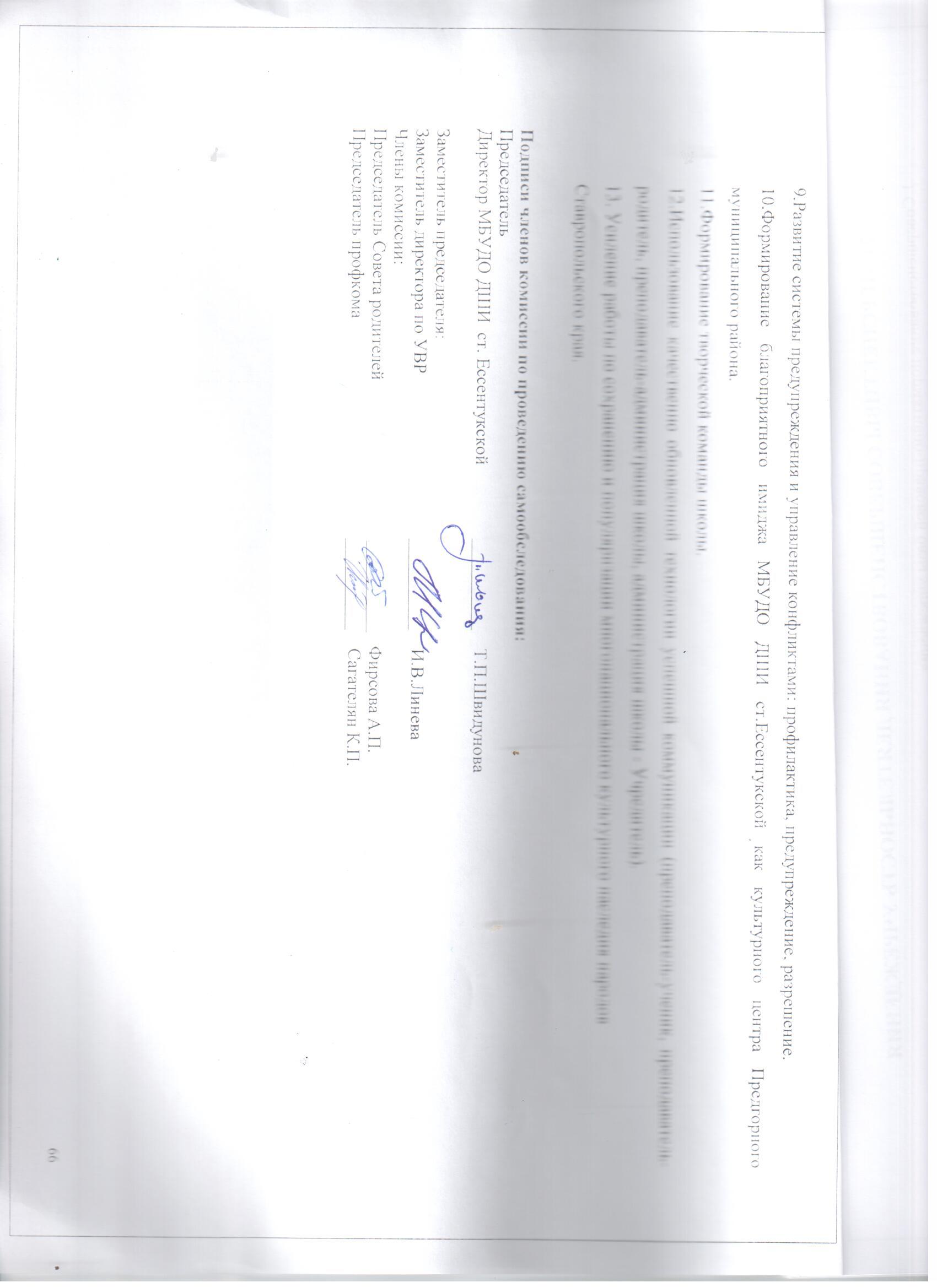 Название ОУ(по уставу)Муниципальное бюджетное учреждение дополнительного образования «Детская школа искусств» станицы Ессентукской Муниципальное бюджетное учреждение дополнительного образования «Детская школа искусств» станицы Ессентукской Тип организация дополнительного образованияорганизация дополнительного образованияОрганизационно-правовая формамуниципальное бюджетное учреждениемуниципальное бюджетное учреждениеУчредитель Учредителем  Учреждения  от  имени  муниципального образования  Предгорный  муниципальный  район  выступает администрация Предгорного муниципального района Ставропольского края в лице отраслевого (функционального) органа администрации Предгорного муниципального района  – Управление по культуре и делам молодежи администрации Предгорного муниципального района Ставропольского края. Учредителем  Учреждения  от  имени  муниципального образования  Предгорный  муниципальный  район  выступает администрация Предгорного муниципального района Ставропольского края в лице отраслевого (функционального) органа администрации Предгорного муниципального района  – Управление по культуре и делам молодежи администрации Предгорного муниципального района Ставропольского края. Год основания19971997Адрес Юридический адрес:357351, Ставропольский край, Предгорный, ст. Ессентукская, ул.Гагарина 52; телефон  87961- 6-18-38, тел/факс 87961-5-06-83Фактический адрес:357351, Ставропольский край, Предгорный, ст. Ессентукская, ул.Гагарина 52; телефон  87961- 6-18-38, тел/факс 87961-5-06-83Адреса мест осуществления образовательной деятельности:357351, Ставропольский край, Предгорный, ст. Ессентукская, ул.Гагарина 52; телефон  87961- 6-18-38, тел/факс 87961-5-06-83357355, Ставропольский край, Предгорный район, поселок Пятигорский, улица Красноармейская, дом 3.357353,  Ставропольский край, Предгорный район,  село Этока, улица Горького б/н.357362, Ставропольский край, Предгорный район, село Новоблагодарное, улица Школьная, дом 76 «а»Юридический адрес:357351, Ставропольский край, Предгорный, ст. Ессентукская, ул.Гагарина 52; телефон  87961- 6-18-38, тел/факс 87961-5-06-83Фактический адрес:357351, Ставропольский край, Предгорный, ст. Ессентукская, ул.Гагарина 52; телефон  87961- 6-18-38, тел/факс 87961-5-06-83Адреса мест осуществления образовательной деятельности:357351, Ставропольский край, Предгорный, ст. Ессентукская, ул.Гагарина 52; телефон  87961- 6-18-38, тел/факс 87961-5-06-83357355, Ставропольский край, Предгорный район, поселок Пятигорский, улица Красноармейская, дом 3.357353,  Ставропольский край, Предгорный район,  село Этока, улица Горького б/н.357362, Ставропольский край, Предгорный район, село Новоблагодарное, улица Школьная, дом 76 «а»Лицензия Серия 26Л01  № 0000898 от 30 марта 2016 г.Серия 26Л01  № 0000898 от 30 марта 2016 г.АдминистрацияДолжностьШвидунова Татьяна ПавловнаЛинева Инта ВячеславовнаАдминистрацияДолжностьдиректор заместитель директора по учебно-воспитательной работеОбщий стаж работы31год 6 месяцев34 года 4 месяцаОбщий педагогический стаж27 лет 7 месяцев34 года 4 месяцаОбщий административный стаж20 лет 2 месяца2 года  7 месяцевОрганы самоуправленияУчреждения- Общее собрание работников учреждения  - Педагогический совет  - Методический совет- Совет родителей- Общее собрание работников учреждения  - Педагогический совет  - Методический совет- Совет родителейАдрес сайтаhttp://www.shkolaiskusstw.ruhttp://www.shkolaiskusstw.ruЭлектронная почтаЕ-mail: ShkolaIskusstw@yandex.ruЕ-mail: ShkolaIskusstw@yandex.ruНаименование оснащенияКоличество, ед.Мебель:Шкаф25Стол ученический17Стол офисный22Стол СП3Стул тканевый79Стул фортепианный6Кресло 2Стул кожаный72Банкетки26Мягкая мебель диван (желто-зеленый)1Пуфики5Журнальный стол1Стол-секретер коричневый1Стол-комод темно коричневый1Сейф металлический1Стеллаж офисный20Стеллаж металлический3Табурет34Оргтехника:Принтер9Компьютер5Ноутбук9Видеосистема1Ксерокс1Радио телефон 1Телефон факс  1Сканер1Модем 2Концентратор DLINK 411931Жесткий диск 2Техническое обеспечение учебного процесса:Телевизор4Музыкальный центр8Видеомагнитофон2DVD проигрыватель 2Проигрыватель виниловых дисков 1Колонки акустические 5Доска школьная (музыкальная)4Экран для проектора на штативе 1Видеокамера 2Источник питания 12 вольт 1,5 А БП-1.11Проектор  1Радиосистема с двумя ручными микрофонами 1Вокальная радиосистема 4Радио база (2 микрофона) 1Микрофон7Микшерный пульт 4Прожекторы 5Техническое обеспечение  охраны и безопасности школы:Огнетушитель порошковый ОП 4 24Огнетушитель (углекислотный)1Пожарная сигнализация 2Охранная сигнализация2Охранная видеосистема1Обеспечение учебного процесса:Куллер 4Балетный станок5Вешалки с крючками мобильные3Мольберт –хлопушка16Натюрмортный столик 6Гипсовые фигуры20Чучела птиц3Музыкальные инструменты:Пианино15Цифровое фортепиано5Рояль 2Виолончель4Блок флейта1 Флейта 1Электросинтезатор 2Скрипка2Гитара10Аккордеон6Балалайка6Домра3    годпроисшествияпроисшествияпроисшествияпроисшествия2016/17пожарызатопления, обрушенияотключения тепло -, электро -, водоснабжения по вине ДШИугроза взрывовнетнетнетнетгодмероприятиямероприятиямероприятиямероприятия2016/17учения всего коллектива   учения по эвакуацииинструктаж по ПБтренировочные занятии на случай террористического актаПостоянно по плану МБУДО ДШИ ст. ЕссентукскойПостоянно по плану МБУДО ДШИ ст. ЕссентукскойПостоянно по плану МБУДО ДШИ ст. ЕссентукскойПостоянно по плану МБУДО ДШИ ст. Ессентукскойгодматериально-техническая базаматериально-техническая базаматериально-техническая база2016/17Средства пожаротушенияОборудование АПСОборудование КТСимеются в наличииимеются в наличииимеются в наличииВсегоВ штатеСовместителейВакансии ОбразованиеОбразованиеКвалификационные категории на01.04.17 г.Квалификационные категории на01.04.17 г.Квалификационные категории на01.04.17 г.Аттестацияв 2016-17 уч. г.Аттестацияв 2016-17 уч. г.Аттестацияв 2016-17 уч. г.Стаж работы (лет)Стаж работы (лет)Стаж работы (лет)Стаж работы (лет)Кол-во мол. спец.Пенс.возрастВсегоВ штатеСовместителейВакансии ВысшееСр-спецВ1б/кВ1б/к1-55-1010-20Свыше 20Кол-во мол. спец.Пенс.возраст32284021111412613215211316ОбразованиеОбразованиеОбразованиеОбразованиеКвалификационная категорияКвалификационная категорияКвалификационная категорияКвалификационная категорияКвалификационная категорияКвалификационная категорияВысшееВысшееСр. специальноеСр. специальноеВысшаяВысшаяПерваяПерваяБез категорииБез категорииКол-во%Кол-во%Кол-во%Кол-во%Кол-во%2165,7%1134,4%1343,8%1237,5 %618,7%№ п/п№ п/п№ п/пФамилия, И. ОЗанимаемая должностьОбразованиеСтажработыСтажработыСтажработыСтажработыСтажработыСтажработыСтажработыКатегорияКатегорияКатегория№ п/п№ п/п№ п/пФамилия, И. ОЗанимаемая должностьОбразованиеОбщийОбщийПедагогическийПедагогическийПедагогическийВ МБУДО ДШИ ст.ЕссентукскойВ МБУДО ДШИ ст.ЕссентукскойКатегорияКатегорияКатегория1.1.1.Салмина Наталья МихайловнаПреподаватель баяна, аккордеона, гитары (возложена обязанность заведующего отделением )Среднее-специальное28 л 04 м 00 д28 л 04 м 00 д28 л 04 м 00 д28 л 04 м 00 д28 л 04 м 00 д17 л 6м 22 д17 л 6м 22 дВысшая Высшая Высшая 2.2.2.Арутюнов Роберт ЮрьевичПреподаватель синтезатораВысшее 39 л 05 м 11 д39 л 05 м 11 д18 л 03 м 00 д18 л 03 м 00 д18 л 03 м 00 д18 л 03 м 00 д18 л 03 м 00 дПерваяПерваяПервая3.3.3.Кириенко Яна СергеввнаПреподаватель флейтыВысшее32 л 10 м 07 д32 л 10 м 07 д27 л 11 м 28 д27 л 11 м 28 д27 л 11 м 28 д01 г 07 м 06 д01 г 07 м 06 дВысшаяВысшаяВысшая4.4.4.Красникова Татьяна ВикторовнаПреподаватель фортепианоВысшее27 л 07 м 17 д27 л 07 м 17 д27 л 07 м 17 д27 л 07 м 17 д27 л 07 м 17 д14 л 07 м 00 д14 л 07 м 00 дВысшаяВысшаяВысшая5.5.5.Кривобоков Виктор БорисовичПреподаватель гитараСреднее-специальное27л 08 м 04 д27л 08 м 04 д09 л 01 м 19 д09 л 01 м 19 д09 л 01 м 19 д09 л 01 м 19 д09 л 01 м 19 дПерваяПерваяПервая6.6.6.Сагателян Кристине ПетросовнаПреподаватель фортепиано, концертмейстерСреднее-специальное06 г 02 м 22 д06 г 02 м 22 д06 г 02 м 22 д06 г 02 м 22 д06 г 02 м 22 д06 г 02 м 22 д06 г 02 м 22 дПервая Первая Первая 7.7.7.Сидоренко Марина ЕвгеньевнаПреподаватель фортепианоВысшее19 л 00 м 25 д19 л 00 м 25 д19 л 00 м 25 д19 л 00 м 25 д19 л 00 м 25 д14 л 07 м 00д14 л 07 м 00дВысшаяВысшаяВысшая8.8.8.Токарева Валентина НиколаевнаПреподаватель баяна, аккордеона, гитарыВысшее13 л 07 м 01 д13 л 07 м 01 д13 л 07 м 01 д13 л 07 м 01 д13 л 07 м 01 д09 л 07 м 01 д09 л 07 м 01 дБез категорииБез категорииБез категории9.9.9.Ускова Марина ЮрьевнаПреподаватель фортепиано, концертмейстерВысшее21 л 07 м 16 д21 л 07 м 16 д21 л 07 м 16 д21 л 07 м 16 д21 л 07 м 16 д21 л 07 м 16 д21 л 07 м 16 дПерваяПерваяПервая10.10.10.Федина Евгения СергеевнаПреподаватель скрипкиВысшее 08 г 00 м 03 д08 г 00 м 03 д01 г 07 м 01 д01 г 07 м 01 д01 г 07 м 01 д01 г 07 м 01 д01 г 07 м 01 дБез категорииБез категорииБез категории11.11.11.Шанько Любовь ИвановнаПреподаватель виолончелиСреднее-специальное42 г 08 м 04д42 г 08 м 04д24 л 10 м 10 д24 л 10 м 10 д24 л 10 м 10 д19 л 04 м 06 д19 л 04 м 06 дБез категорииБез категорииБез категории12Шевцова Елена НиколаевнаШевцова Елена НиколаевнаЗаведующая отделением, преподаватель эстрадного вокалаВысшее22 л 04 м 02 д22 л 04 м 02 д22 л 04 м 02 д22 л 04 м 02 д22 л 04 м 02 д18 л 07 м 06 д18 л 07 м 06 дВысшаяВысшая13Авакян Неля АшотовнаАвакян Неля АшотовнаПреподаватель фортепиано, концертмейстерВысшее23 л 01 м 28 д23 л 01 м 28 д23 л 01 м 28 д14 л 06 м 01 д14 л 06 м 01 д14 л 06 м 01 д14 л 06 м 01 дПерваяПервая14Епишина Оксана СергеевнаЕпишина Оксана СергеевнаПреподаватель по классу хораВысшее 01 л 10 м 01 д01 л 10 м 01 д01 л 10 м 01 д01 л 10 м 01 д01 л 10 м 01 д01 л 10 м 01 д01 л 10 м 01 дБез категорииБез категории15Момот Светлана МихайловнаМомот Светлана МихайловнаПреподаватель эстрадного вокалаСреднее-специальное32 л 11 м 06 д32 л 11 м 06 д32 л 11 м 06 д31 г 02 м 14 д31 г 02 м 14 д02 г 07 м 06 д02 г 07 м 06 дПерваяПервая16Овесова Нелли ВладимировнаОвесова Нелли ВладимировнаПреподаватель эстрадного вокалаСреднее-специальное21 г 02 м 02 д21 г 02 м 02 д21 г 02 м 02 д20 л 07 м 00 д20 л 07 м 00 д12 л 07 м 00 д12 л 07 м 00 дПерваяПервая17Чеботаева Ольга ВладимировнаЧеботаева Ольга ВладимировнаПреподаватель эстрадного вокалаВысшее19 л 11 м 27 д19 л 11 м 27 д19 л 11 м 27 д13 л 03 м 13 д13 л 03 м 13 д07 л 01 м 28 д07 л 01 м 28 дВысшаяВысшая18Яцур Марина ЮрьевнаЯцур Марина ЮрьевнаПреподаватель эстрадного вокала, теоретических дисциплинВысшее39 л 00 м 11 д39 л 00 м 11 д39 л 00 м 11 д39 л 00 м 11 д39 л 00 м 11 д18 л 07 м 01 д18 л 07 м 01 дВысшаяВысшая19Шахбанова Разият АбильевнаШахбанова Разият АбильевнаПреподаватель фортепианоВысшее34 г 08 м 00 д34 г 08 м 00 д34 г 08 м 00 д34 г 08 м 00 д34 г 08 м 00 д20 л 02 м 18 д20 л 02 м 18 дВысшаяВысшая20Шорохова Лариса ГригорьевнаШорохова Лариса ГригорьевнаПреподаватель скрипкиСреднее-специальное40 л 07 м 00 д40 л 07 м 00 д40 л 07 м 00 д40 л 07 м 00 д40 л 07 м 00 д38 л 07 м 06 д38 л 07 м 06 дПервая Первая 21Красников Виталий ВалерьевичКрасников Виталий ВалерьевичКонцертмейстерВысшее26 г 07 м 17 д26 г 07 м 17 д12 л 10 м 16 д12 л 10 м 16 д12 л 10 м 16 д12 л 07 м 01 д12 л 07 м 01 дПервая Первая 22Швидунова Светлана ПавловнаШвидунова Светлана ПавловнаКонцертмейстерСреднее-специальное00 л 07м 00д00 л 07м 00д00 л 07м 00д00 л 07м 00д00 л 07м 00д00 л 07м 00д00 л 07м 00дБез категорииБез категории23Швидунова Татьяна ПавловнаШвидунова Татьяна ПавловнаПреподаватель, концертмейстерВысшее31 г 06м 00д31 г 06м 00д27л 07м 00д27л 07м 00д27л 07м 00д27л 07м 00д27л 07м 00дВысшаяВысшая24Карпов Виктор МоисеевичКарпов Виктор МоисеевичПреподаватель, руководитель оркестра народных инструментовСреднее-специальное27 л 11 м 20 д27 л 11 м 20 д26 л 06 м 06 д26 л 06 м 06 д26 л 06 м 06 д00л 03м 23д00л 03м 23дБез категорииБез категории25 Дегтярева Елена ПетровнаДегтярева Елена ПетровнаПреподаватель Высшее24 г 06 м 24 д24 г 06 м 24 д21 г 11 м 19 д21 г 11 м 19 д21 г 11 м 19 д02 г 07 м 16 д02 г 07 м 16 дПервая Первая 26Демурчева Анастасия ФедоровнаДемурчева Анастасия ФедоровнаПреподаватель (заведующий отделением)Среднее-специальное02 г 03 м 00 д02 г 03 м 00 д02 г 03 м 00 д02 г 03 м 00 д02 г 03 м 00 д02 г 03 м 00 д02 г 03 м 00 дПервая Первая 27Хасанова Инесса ЛеонидовнаХасанова Инесса ЛеонидовнаПреподавательВысшееВысшее27 л 06 м 26 д27 л 06 м 26 д27 л 06 м 26 д27 л 06 м 26 д27 л 06 м 26 д01 г 07 м 05 д01 г 07 м 05 дВысшая28Зайцева Инна АльбертовнаЗайцева Инна АльбертовнаПреподавательСреднее-специальноеСреднее-специальное07 л 07 м 00 д07 л 07 м 00 д07 л 07 м 00 д06 л 07 м 00 д06 л 07 м 00 д06 л 07 м 00 д06 л 07 м 00 дБез категории29Расторгуева Ирина ВладимировнаРасторгуева Ирина ВладимировнаПреподаватель теоретических дисциплинСреднее-специальноеСреднее-специальное42 г 06 м 09 д42 г 06 м 09 д42 г 06 м 09 д39 л 09 м 11 д39 л 09 м 11 д37 л 04 м 06 д37 л 04 м 06 дВысшая30Руденко Наталья НиколаевнаРуденко Наталья НиколаевнаПреподаватель Среднее-специальноеСреднее-специальное09 л 09 м 09 д09 л 09 м 09 д09 л 09 м 09 д04 г 07 м 25 д04 г 07 м 25 д04 г 07 м 25 д04 г 07 м 25 дПервая 31Уманцева Татьяна ИвановнаУманцева Татьяна ИвановнаПреподаватель теоретических дисциплинВысшееВысшее44 г 00 м 21 д44 г 00 м 21 д44 г 00 м 21 д41 г 07 м 10 д41 г 07 м 10 д19 л 03 м 02 д19 л 03 м 02 дВысшая32Линева Инта ВячеславовнаЛинева Инта ВячеславовнаПреподаватель теоретических дисциплинВысшееВысшее34 г 08 м 01 д34 г 08 м 01 д34 г 08 м 01 д34 г 08 м 01 д34 г 08 м 01 д18 л 07 м 02 д18 л 07 м 02 дВысшая33Бирюкова Татьяна ИвановнаБирюкова Татьяна ИвановнаПреподаватель теоретических дисциплинВысшееВысшее39 л 07 м 06 д39 л 07 м 06 д39 л 07 м 06 д39 л 07 м 06 д39 л 07 м 06 д01 г 06 м 25 д01 г 06 м 25 дПервая№Ф.И.О. преподавателяЗвание, наградаГод присвоения1Демурчева Анастасия ФедоровнаГрамота администрации МБУДО ДШИ ст.Ессентукской за отличную подготовку учащихся к конкурсной деятельности20162Расторгуева Ирина ВладимировнаГрамота администрации МБУДО ДШИ ст.Ессентукской за добросовестный труд и в связи с юбилеем 10.02.20163Хасанова Инесса Леонидовна1. Грамота администрации МБУДО ДШИ ст.Ессентукской за добросовестный труд, высокий профессионализм и в связи с юбилеем1. Диплом – руководителя победителя Международного конкурса детских рисунков «Палитра сказок»01.06.201620164Момот Светлана МихайловнаГрамота администрации МБУДО ДШИ ст.Ессентукской за добросовестный труд, высокий профессионализм и в связи с юбилеем01.06.20165Бирюкова Татьяна ИвановнаГрамота администрации МБУДО ДШИ ст.Ессентукской за добросовестный труд, высокий профессионализм и в связи с юбилеем26.08.20166Швидунова Татьяна Павловна1. Благодарность за профессиональное мастерство IIМеждународный конкурс-фестиваль детского и юношеского конкурса «Изумрудная волна» г. Сочи2. Благодарственное письмо Ставропольский краевой колледж искусств за большой личный вклад  в конкурс юных пианистов «Призвание»3. Грамота администрации МБУДО ДШИ ст.Ессентукской за высокий профессионализм , хорошую подготовку учащихся к конкурсной деятельности29.10-01.11 2016г.201620167Шорохова Лариса Григорьевна1. Грамота администрации МБУДО ДШИ ст.Ессентукской за успешную подготовку учащихся к конкурсной деятельности20168Кривобоков Виктор БорисовичГрамота администрации МБУДО ДШИ ст.Ессентукской за добросовестный труд, высокий профессионализм и в связи с юбилеем14.12.20169Яцур Марина Юрьевна1. Благодарственное письмо оргкомитета II Международного конкурса юных дарований «Весенняя карусель»  за участие в составе жюри г. Пятигорск201610Сидоренко Марина ЕвгеньевнаГрамота администрации МБУДО ДШИ ст.Ессентукской за высокий профессионализм , хорошую подготовку учащихся к конкурсной деятельности201611Шахбанова Разият АбильевнаГрамота администрации МБУДО ДШИ ст.Ессентукской за высокий профессионализм , хорошую подготовку учащихся к конкурсной деятельности201612Красников Виталий ВалерьевичГрамота администрации МБУДО ДШИ ст.Ессентукской за высокий профессионализм , хорошую подготовку учащихся к конкурсной деятельности201613Чеботаева Ольга ВладимировнаГрамота администрации МБУДО ДШИ ст.Ессентукской за высокий профессионализм , хорошую подготовку учащихся к конкурсной деятельности201614Швидунова Татьяна Павловна1. Грамота управления по культуре по делам молодежи администрации Предгорного муниципального района за участие в жюри районного смотра-конкурса военно-патриотической песни «Солдатский конверт»2. Благодарственное письмо ГБУК СК ЛММ «Дача Шаляпина» г. Кисловодск за подготовку и участие  в XI музыкальном конкурсе молодых исполнителей к 144-й годовщине со дня рождения Ф.И.Шаляпина3. Благодарственное письмо администрации МКДОУ «Детский сад» №8 за активное сотрудничество и проведение увлекательных концертов-лекционных мероприятий4. Победитель конкурса по отбору лучших муниципальных учреждений культуры, находящихся на территориях сельских поселений Ставропольского края , и их работников на получение денежного поощрения в 2017 году28.01.201714.02.20172017201715Чеботаева Ольга Владимировна1. Грамота управления по культуре по делам молодежи администрации Предгорного муниципального района за участие в жюри районного смотра-конкурса военно-патриотической песни «Солдатский конверт»2. Почетная грамота Министерства культуры Ставропольского края ко дню работника культуры3. Благодарственное письмо администрации МКДОУ «Детский сад» №8 за активное сотрудничество и проведение увлекательных концертов-лекционных мероприятий4. Благодарственное письмо ГБУК СК ЛММ «Дача Шаляпина» г. Кисловодск за подготовку и участие  в XI музыкальном конкурсе молодых исполнителей к 144-й годовщине со дня рождения Ф.И.Шаляпина28.01.201728.02.2017201714.02.201716Кириенко Яна Сергеевна1. Почетная грамота Министерства культуры Ставропольского края ко дню работника культуры2. Благодарственное письмо администрации МКДОУ «Детский сад» №8 за активное сотрудничество и проведение увлекательных концертов-лекционных мероприятий28.02.2017201717Епишина Оксана Сергеевна1. Благодарственное письмо ГБУК СК ЛММ «Дача Шаляпина» г. Кисловодск за подготовку и участие  в XI музыкальном конкурсе молодых исполнителей к 144-й годовщине со дня рождения Ф.И.Шаляпина2. Благодарственное письмо администрации МБУДО ДШИ ст.Ессентукской за участие в составе жюри школьного фестиваля-конкурса «От улыбки станет всем теплей»14.02.2017201718Ускова Марина Юрьевна1. Благодарственное письмо ГБУК СК ЛММ «Дача Шаляпина» г. Кисловодск за подготовку и участие  в XI музыкальном конкурсе молодых исполнителей к 144-й годовщине со дня рождения Ф.И.Шаляпина2. Благодарственное письмо администрации МБУДО ДШИ ст.Ессентукской за участие в составе жюри школьного фестиваля-конкурса «От улыбки станет всем теплей»14.02.2017201719Яцур Марина Юрьевна1. Благодарственное письмо оргкомитета III Международного конкурса юных дарований «Зимняя сказка»  за участие в составе жюри г. Пятигорск2. Почетная грамота главы администрации Предгорного муниципального района 3. Грамота администрации МБУДО ДШИ ст.Ессентукской за добросовестный труд и в связи с юбилеем2017201701.03.201720Линева Инта Вячеславовна1. Почетная грамота Министерства культуры Ставропольского края ко дню работника культуры2. Благодарственное письмо администрации МБУДО ДШИ ст.Ессентукской за участие в составе жюри школьного фестиваля-конкурса «От улыбки станет всем теплей»3. Грамота ГБПОУ СК СКМК им. В.И.Сафонова за ученика 5 класса Богданову Нелли, занявшую I место  в Зональной музыкально-теоретической олимпиаде ДМШ и ДШИ в номинации «Сольфеджио»4.  Грамота ГБПОУ СК СКМК им. В.И.Сафонова за ученика 7 класса Афанасову Софию , занявшую III место  в Зональной музыкально-теоретической олимпиаде ДМШ и ДШИ в номинации «Сольфеджио»5. Грамота ГБПОУ СК СКМК им. В.И.Сафонова за ученика 6 класса Пашкову Анну , занявшую II место  в Зональной музыкально-теоретической олимпиаде ДМШ и ДШИ в номинации «Сольфеджио»6. Благодарнственное письмо  ГБПОУ СК СКМК им. В.И.Сафонова за высокопрофессиональную подготовку учащихся к Зональной музыкально-теоретической олимпиаде ДМШ и ДШИ в номинации «Сольфеджио»28.02.20172017201720172017201721Хасанова Инесса Леонидовна1. Почетная грамота Министерства культуры Ставропольского края ко дню работника культуры28.02.201722Шевцова Елена Николаевна1. Почетная грамота Министерства культуры Ставропольского края ко дню работника культуры2. Благодарственное письмо администрации МКДОУ «Детский сад» №8 за активное сотрудничество и проведение увлекательных концертов-лекционных мероприятий28.02.2017201723Сидоренко Марина ЕвгеньевнаГрамота Управления по культуре и делам молодежи  администрации Предгорного муниципального района Ставропольского края ко дню работника культуры03.03.201724Демурчева Анастасия ФедоровнаГрамота Управления по культуре и делам молодежи  администрации Предгорного муниципального района Ставропольского края ко дню работника культуры03.03.201725Красников Виталий ВалерьевичГрамота Управления по культуре и делам молодежи  администрации Предгорного муниципального района Ставропольского края ко дню работника культуры03.03.201726Салмина Наталья михайловнаБлагодарственное письмо администрации МКДОУ «Детский сад» №8 за активное сотрудничество и проведение увлекательных концертов-лекционных мероприятий201727Дегтярева Елена ПетровнаБлагодарственное письмо администрации МКДОУ «Детский сад» №8 за активное сотрудничество и проведение увлекательных концертов-лекционных мероприятий201728Арутюнов Роберт ЮрьевичБлагодарственное письмо администрации МБУДО ДШИ ст.Ессентукской за участие в составе жюри школьного фестиваля-конкурса «От улыбки станет всем теплей»13.03.201729Бирюкова Татьяна Ивановна1.Благодарность  ГБПОУ СК СКМК им. В.И.Сафонова за хорошую подготовку учащихся к Зональной музыкально-теоретической олимпиаде ДМШ и ДШИ в номинации «Музыкальная литература» 2. Грамота ГБПОУ СК СКМК им. В.И.Сафонова за ученика 5 класса Богданову Неллю , занявшую II место  в Зональной музыкально-теоретической олимпиаде ДМШ и ДШИ в номинации «Музыкальная литература»20172017Процент от общего числа  преподавателей (32 человека)Процент от общего числа  преподавателей (32 человека)65,6 %Процент от общего числа сотрудников (46)Процент от общего числа сотрудников (46)45,7 %№п/пФ.И.О201620171Авакян Неля Ашотовна1. Участие в VI научно-метод. конференции «Сафоновские чтения» для преподавателей игры на ф-но, преподавателей постановки голоса и руководителей детских хоровых коллективов24.02.2016 г.2. Прошла обучение в рамках семинара для преподавателей вокальных и эстрадных отделений ДШИ «Развитие духовно-нравственных ориентиров личности учащихся через приобщение к ценностям музыкально-театрального искусства путем освоения сложного музыкально-сценического материала». 29.03.2016 г ГБУ ДПО СК «Центр профессиональной переподготовки и повышения квалификации работников культуры» г. Ставрополь в объеме 15 часов1. Прошла обучение в ГБОУ ДПО СК «Центр профессиональной переподготовки и повышения квалификации работников культуры» г. Ставрополь в рамках мастер-классов преподавателей предметно-цикловой комиссии «Фортепиано» Ставропольского краевого музыкального колледжа им. В.И.Сафонова 16-17 февраля 2017 г. в объеме 15 часов2Бирюкова Татьяна Ивановна1.  Участие в VII научно-метод. конференции «Сафоновские чтения» для преподавателей теоретических и вокальных отделений образовательных организаций дополнительного образования детей отрасли культуры (ДМШ и ДШИ)  по теме «М.И.Глинка – основоположник русской классической музыки» 29.03.2017 г.Демурчева Анастасия Федоровна1. Профессиональная переподготовка  в  ГБУ ДПО СК «Центр профессиональной переподготовки и повышения квалификации работников культуры» г. Ставрополь по программе «Педагогическое образование. Преподавание изобразительного искусств в учреждениях дополнительного образования  сферы культуры» 13-22 марта 2017 г. 3Епишина Оксана Сергеевна1. Участие в VI научно-метод. конференции «Сафоновские чтения» для преподавателей игры на ф-но, преподавателей постановки голоса и руководителей детских хоровых коллективов24.02.2016 г.2.  Прошла обучение в рамках семинара  для преподавателей вокальных и эстрадных отделений ДШИ «Развитие духовно-нравственных ориентиров личности учащихся через приобщение к ценностям музыкально-театрального искусства путем освоения сложного музыкально-сценического материала». 29.03.2016 г. ГБУ ДПО СК «Центр профессиональной переподготовки и повышения квалификации работников культуры» г. Ставрополь в объеме 15 часов1.  Участие в VII научно-метод. конференции «Сафоновские чтения» для преподавателей теоретических и вокальных отделений образовательных организаций дополнительного образования детей отрасли культуры (ДМШ и ДШИ)  по теме «М.И.Глинка – основоположник русской классической музыки» 29.03.2017 г.4Кириенко Яна Сергеевна1. Прошла обучение в рамках семинара  «Проблемы реализации дополнительных предпрофессиональных общеобразовательных программ в области музыкального искусства» для преподавателей ДМШ , ДШИ края  по классу духовых и ударных инструментов» 08-09-апреля 2016 г. ГБУ ДПО СК «Центр профессиональной переподготовки и повышения квалификации работников культуры» г. Ставрополь в объеме 15 часов5Красникова Татьяна Викторовна1. Прошла обучение в ГБОУ ДПО СК «Центр профессиональной переподготовки и повышения квалификации работников культуры» г. Ставрополь в рамках мастер-классов преподавателей предметно-цикловой комиссии «Фортепиано» Ставропольского краевого музыкального колледжа им. В.И.Сафонова 16-17 февраля 2017 г. в объеме 15 часовЛинева Инта Вячеславовна1.  Участие в VII научно-метод. конференции «Сафоновские чтения» для преподавателей теоретических и вокальных отделений образовательных организаций дополнительного образования детей отрасли культуры (ДМШ и ДШИ)  по теме «М.И.Глинка – основоположник русской классической музыки» 29.03.2017 г.6Овесова Нелли Владимировна1. Участие в VI научно-метод. конференции «Сафоновские чтения» для преподавателей игры на ф-но, преподавателей постановки голоса и руководителей детских хоровых коллективов24.02.2016 г.2. Прошла обучение в рамках семинара  для преподавателей вокальных и эстрадных отделений ДШИ «Развитие духовно-нравственных ориентиров личности учащихся через приобщение к ценностям музыкально-театрального искусства путем освоения сложного музыкально-сценического материала». 29.03.2016 г. ГБУ ДПО СК «Центр профессиональной переподготовки и повышения квалификации работников культуры» г. Ставрополь в объеме 15 часов1. Прошла обучение в ГБОУ ДПО СК «Центр профессиональной переподготовки и повышения квалификации работников культуры» г. Ставрополь в рамках мастер-классов преподавателей предметно-цикловой комиссии «Фортепиано» Ставропольского краевого музыкального колледжа им. В.И.Сафонова 16-17 февраля 2017 г. в объеме 15 часов2. Участие в VII научно-метод. конференции «Сафоновские чтения» для преподавателей теоретических и вокальных отделений образовательных организаций дополнительного образования детей отрасли культуры (ДМШ и ДШИ)  по теме «М.И.Глинка – основоположник русской классической музыки» 29.03.2017 г.7Сагателян Кристине Петросовна1. Участие в VI научно-метод. конференции «Сафоновские чтения» для преподавателей игры на ф-но, преподавателей постановки голоса и руководителей детских хоровых коллективов24.02.2016 г.1. Прошла обучение в ГБОУ ДПО СК «Центр профессиональной переподготовки и повышения квалификации работников культуры» г. Ставрополь в рамках мастер-классов преподавателей предметно-цикловой комиссии «Фортепиано» Ставропольского краевого музыкального колледжа им. В.И.Сафонова 16-17 февраля 2017 г. в объеме 15 часов8Сидоренко Марина ЕвгеньевнаУчастие в VI научно-метод. конференции «Сафоновские чтения» для преподавателей игры на ф-но, преподавателей постановки голоса и руководителей детских хоровых коллективов 24.02.2016 г.1. Прошла обучение в ГБОУ ДПО СК «Центр профессиональной переподготовки и повышения квалификации работников культуры» г. Ставрополь в рамках мастер-классов преподавателей предметно-цикловой комиссии «Фортепиано» Ставропольского краевого музыкального колледжа им. В.И.Сафонова 16-17 февраля 2017 г. в объеме 15 часов9Ускова Марина Юрьевна1. Участие в VI научно-метод. конференции «Сафоновские чтения» для преподавателей игры на ф-но, преподавателей постановки голоса и руководителей детских хоровых коллективов24.02.2016 г.1. Прошла обучение в ГБОУ ДПО СК «Центр профессиональной переподготовки и повышения квалификации работников культуры» г. Ставрополь в рамках мастер-классов преподавателей предметно-цикловой комиссии «Фортепиано» Ставропольского краевого музыкального колледжа им. В.И.Сафонова 16-17 февраля 2017 г. в объеме 15 часов10Чеботаева Ольга Владимировна1. Участие в VI научно-метод. конференции «Сафоновские чтения» для преподавателей игры на ф-но, преподавателей постановки голоса и руководителей детских хоровых коллективов24.02.2016 г.2. Прошла обучение в рамках семинара  для преподавателей вокальных и эстрадных отделений ДШИ «Развитие духовно-нравственных ориентиров личности учащихся через приобщение к ценностям музыкально-театрального искусства путем освоения сложного музыкально-сценического материала». 29.03.2016 г. ГБУ ДПО СК «Центр профессиональной переподготовки и повышения квалификации работников культуры» г. Ставрополь в объеме 15 часов1.  Участие в VII научно-метод. конференции «Сафоновские чтения» для преподавателей теоретических и вокальных отделений образовательных организаций дополнительного образования детей отрасли культуры (ДМШ и ДШИ)  по теме «М.И.Глинка – основоположник русской классической музыки» 29.03.2017 г.11Шанько Любовь Ивановна1. Участие в VII научно-метод. конференции «Сафоновские чтения» для преподавателей оркестровых струнных отделений образовательных организаций дополнительного образования детей отрасли культуры (ДМШ и ДШИ) Тема «Развитие скрипичного и виолончельного искусства в творчестве композиторов-романтиков» 15.03.2017 г.12Шахбанова Разият Абильевна1. Участие в VI научно-метод. конференции «Сафоновские чтения» для преподавателей игры на ф-но, преподавателей постановки голоса и руководителей детских хоровых коллективов 24.02.2016 г.1. Прошла обучение в ГБОУ ДПО СК «Центр профессиональной переподготовки и повышения квалификации работников культуры» г. Ставрополь в рамках мастер-классов преподавателей предметно-цикловой комиссии «Фортепиано» Ставропольского краевого музыкального колледжа им. В.И.Сафонова 16-17 февраля 2017 г. в объеме 15 часов13Швидунова Татьяна Павловна1.Участие в VI научно-метод. конференции «Сафоновские чтения» для преподавателей игры на ф-но, преподавателей постановки голоса и руководителей детских хоровых коллективов 24.02.2016 г.2. ГБУДПО АО «УМЦ» г. Астрахань Повышение квалификации по программе «Менеджмент в сфере культуры» 26.09-30.09.2016 г. в объеме 72 часа1. Прошла обучение в ГБОУ ДПО СК «Центр профессиональной переподготовки и повышения квалификации работников культуры» г. Ставрополь в рамках мастер-классов преподавателей предметно-цикловой комиссии «Фортепиано» Ставропольского краевого музыкального колледжа им. В.И.Сафонова 16-17 февраля 2017 г. в объеме 15 часов14Швидунова Светлана Павловна1. СКИПК г.Пятигорск Повышение квалификации по программе «Практика применения трудового законодательства РФ и кадровое делопроизводство» в объеме 72 часа15Шевцова Елена Николаевна1. Прошла обучение в рамках семинара  для преподавателей вокальных и эстрадных отделений ДШИ «Развитие духовно-нравственных ориентиров личности учащихся через приобщение к ценностям музыкально-театрального искусства путем освоения сложного музыкально-сценического материала». 29.03.2016 г. ГБУ ДПО СК «Центр профессиональной переподготовки и повышения квалификации работников культуры» г. Ставрополь в объеме 15 часов1.  Участие в VII научно-метод. конференции «Сафоновские чтения» для преподавателей теоретических и вокальных отделений образовательных организаций дополнительного образования детей отрасли культуры (ДМШ и ДШИ)  по теме «М.И.Глинка – основоположник русской классической музыки» 29.03.2017 г.16Шорохова Лариса Григорьевна1. Участие в VII научно-метод. конференции «Сафоновские чтения» для преподавателей оркестровых струнных отделений образовательных организаций дополнительного образования детей отрасли культуры (ДМШ и ДШИ) Тема «Развитие скрипичного и виолончельного искусства в творчестве композиторов-романтиков» 15.03.2017 г.17Яцур Марина Юрьевна1. Участие в VI научно-метод. конференции «Сафоновские чтения» для преподавателей игры на ф-но, преподавателей постановки голоса и руководителей детских хоровых коллективов24.02.2016 г.2. Прошла обучение в рамках семинара  для преподавателей вокальных и эстрадных отделений ДШИ «Развитие духовно-нравственных ориентиров личности учащихся через приобщение к ценностям музыкально-театрального искусства путем освоения сложного музыкально-сценического материала». 29.03.2016 г. ГБУ ДПО СК «Центр профессиональной переподготовки и повышения квалификации работников культуры» г. Ставрополь в объеме 15 часов1. Прошла обучение в ГБОУ ДПО СК «Центр профессиональной переподготовки и повышения квалификации работников культуры» г. Ставрополь в рамках мастер-классов преподавателей предметно-цикловой комиссии «Фортепиано» Ставропольского краевого музыкального колледжа им. В.И.Сафонова 16-17 февраля 2017 г. в объеме 15 часов2. Участие в VII научно-метод. конференции «Сафоновские чтения» для преподавателей теоретических и вокальных отделений образовательных организаций дополнительного образования детей отрасли культуры (ДМШ и ДШИ)  по теме «М.И.Глинка – основоположник русской классической музыки» 29.03.2017 г.№п/пМероприятиеСодержание (тема)ПериодичностьУтверждение нагрузки преподавателей, тарификация (в том числе предварительная тарификация).Собеседование на тему: «Анализ педагогической деятельности за прошедший период. Планирование и утверждение объёма учебно-воспитательной работы преподавателя на предстоящий учебный год».2 раза в годУтверждение расписаний занятий на I, II полугодие (групповые, индивидуальные).Собеседование по вопросам:составление расписания занятий, максимально удобное учащимся;рациональное распределение недельной учебной нагрузки учащихся. 1 раз в четвертьИнструктаж молодых  специалистов и вновь принятых на работу преподавателей о ведении школьной документации.Ведение школьной документации.2 раза в годИнструктаж по охране труда на рабочем месте (в том числе вводный, первичный инструктаж).Организация работы по охране труда в учреждении.Основные положения законодательства об охране труда.Правила внутреннего распоряжения.Основные требования производственной санитарии и личной гигиены.Пожарная безопасность.Основы электробезопасности.2 раза в годУчения по ЧС.Эвакуация учащихся, педагогов, сотрудников школы. Инструктаж1 раз в четвертьСобеседование с молодыми специалистамиОбразовательная программа, учебный план, учебная программа, тематическое индивидуальное планирование, поурочное планирование. Постановка цели и задач урока.1 раз в годДоклады заместителя директора по учебно- воспитательной работе на педагогических советах.Отчет о качестве успеваемости, посещаемости. Решение текущих вопросовСпецифика педагогической деятельности и педагогического общения. Работа с родителями учащихсяУчастие в конкурсных мероприятияхКонцертно-выставочная деятельность школы6 раз в годСовещание при директоре, работа Совета родителей.Планирование, обсуждение, анализ работы школы по всем направлениям деятельности.В течение учебного годаКонсультации, беседы с преподавателями директора и заместителей по учебно- воспитательной работеВопросы аттестации педагогических кадров.Составление творческих характеристик, творческих отчётов.Вопросы организации учебно-воспитательного процесса.Движение контингента.Работа со школьной документацией.Методическая работа преподавателей.Вопросы изменения педагогической нагрузки.Личные вопросы.Организация и проведение концертов, общешкольных внеклассных мероприятий.В течение учебного годаКонсультации, беседы с преподавателями директора школы.По всем вопросам жизнедеятельности школы.В течение года№Форма социальной защитыКоличество человекНаправлено средств, тыс. руб.Новогодние подарки детям работников 196,1Материальная помощь работникам 4 25,8Доплата до МРОТ310,6№Наименование профессионального стандартаРег.№Приказ Министерства трудаи социальной защитыРоссийской Федерации1. СПЕЦИАЛИСТ ПО УПРАВЛЕНИЮ ПЕРСОНАЛОМ559от 6 октября 2015 г.    № 691н2.БУХГАЛТЕР309от 22 декабря 2014 г.  № 1061н3.ПЕДАГОГ ДОПОЛНИТЕЛЬНОГО ОБРАЗОВАНИЯ ДЕТЕЙ И ВЗРОСЛЫХ513от 8 сентября 2015 г.  №  613н3.ПЕДАГОГ ДОПОЛНИТЕЛЬНОГО ОБРАЗОВАНИЯ ДЕТЕЙ И ВЗРОСЛЫХ513от 8 сентября 2015 г.  №  613н4.СПЕЦИАЛИСТ ПО ИНФОРМАЦИОННЫМ РЕСУРСАМ148от 8 сентября 2014 г.  № 629н5.СПЕЦИАЛИСТ В СФЕРЕ ЗАКУПОК558от 10 сентября 2015 г. №  625н№ п/п№ оценочного листа         Ф.И.О.Должность (структурное подразделение)Аттестован/ не аттестован11Авакян Неля Ашотовнапреподаватель Учебная частьАттестован22Арутюнов Роберт ЮрьевичПреподаватель Учебная частьАттестован33Бирюкова Татьяна ИвановнаПреподаватель Учебная частьАттестован44Дегтярева Елена ПетровнаПреподаватель Учебная частьАттестован55Демурчева Анастасия ФедоровнаПреподаватель Учебная частьАттестован66Епишина Оксана СергеевнаПреподаватель Учебная частьАттестован77Кириенко Яна СергеевнаПреподаватель Учебная частьАттестован88Красникова Татьяна ВикторовнаПреподаватель Учебная частьАттестован99Линева Инта Вячеславовна  Заместитель директор по УВР, Преподаватель Учебная частьАттестован1010Момот Светлана МихайловнаПреподаватель Учебная частьАттестован1111Овесова Нелли ВладимировнаПреподаватель Учебная частьАттестован1212Расторгуева Ирина ВладимировнаПреподаватель Учебная частьАттестован1313Руденко Наталья НиколаевнаПреподаватель Учебная частьАттестован1414Сагателян Кристине ПетросовнаПреподаватель Учебная частьАттестован1515Салмина Наталья МихайловнаПреподаватель Учебная частьАттестован1616Сидоренко Марина ЕвгеньевнаПреподаватель Учебная частьАттестован1717Токарева Валентина НиколаевнаПреподаватель Учебная частьАттестован1818Уманцева Татьяна ИвановнаПреподаватель Учебная частьАттестован1919Ускова Марина ЮрьевнаПреподаватель Учебная частьАттестован2020Хасанова Инесса ЛеонидовнаПреподаватель Учебная частьАттестован2121Чеботаева Ольга ВладимировнаПреподаватель Учебная частьАттестован2222Шанько Любовь ИвановнаПреподаватель Учебная частьАттестован                 2323Шахбанова Разият АбильевнаПреподаватель Учебная частьАттестован2424Шевцова Елена НиколаевнаПреподаватель Учебная частьАттестован2525Швидунова Татьяна ПавловнаДиректор, Преподаватель учебная частьАттестован2626Шорохова Лариса ГригорьевнаПреподаватель Учебная частьАттестован2727Яцур Марина ЮрьевнаПреподаватель  Учебная частьАттестованПериодОбщая численность учащихсяв том числе:в том числе:в том числе:в том числе:ПериодОбщая численность учащихсяДетей дошкольного возраста (3 - 7 лет)Детей младшего школьного возраста (7 - 11 лет)Детей среднего школьного возраста (11 - 15 лет)Детей старшего школьного возраста (15 - 17 лет)01.04.2016-01.04.2017461192132539№Охват учащихся по образовательным программамЧисленность учащихсяУдельный вес1Численность учащихся, обучающихся по образовательным программам по договорам об оказании платных образовательных услуг6412,9%2Численность/удельный вес численности учащихся, занимающихся в 2-х и более объединениях (кружках, секциях, клубах), в общей численности учащихся316,26%3Численность/удельный вес численности учащихся с применением дистанционных образовательных технологий, электронного обучения, в общей численности учащихся00%4Численность/удельный вес численности учащихся по образовательным программам для детей с выдающимися способностями, в общей численности учащихся51,01%ПериодОбщая численность учащихсяОбщая численность учащихсяв том числе:в том числе:в том числе:в том числе:в том числе:в том числе:в том числе:в том числе:ПериодОбщая численность учащихсяОбщая численность учащихсяУчащиеся с ограниченными возможностями здоровьяУчащиеся с ограниченными возможностями здоровьяДети-сироты, дети, оставшиеся без попечения родителейДети-сироты, дети, оставшиеся без попечения родителейДети-мигрантыДети-мигрантыДети, попавшие в трудную жизненную ситуациюДети, попавшие в трудную жизненную ситуациюПериодчисленностьудельный весчисленностьудельный весчисленностьудельный весчисленностьудельный весчисленностьудельный вес01.04.2016-01.04.201761,21%30,6%00%30,6%00%№ п/пДополнительные общеобразовательные программыДополнительные общеобразовательные программыДополнительные общеобразовательные программы№ п/пнаименование (направленность)образовательной программывид образовательной программынормативный срок освоения1Предпрофессиональные программы в области музыкального искусства:«Фортепиано»«Народные инструменты»«Струнные инструменты»дополнительная5 (6), 8(9) лет2Предпрофессиональные программы в области изобразительного искусства «Живопись»дополнительная5(6), 8(9) лет3Программы Художественно-эстетической направленности:«Музыкальное искусство»:Музыкальный инструмент: фортепиано, скрипка, виолончель, баян, аккордеон, гитара;сольное пение, вокальное музицирование, хоровое пение, хоровой класс.«Изобразительное искусство»дополнительная5 – 7 лет5-7 лет4Общеразвивающая программа в области хореографического искусства«Хореографическое исполнительство»дополнительная4 года5Общеразвивающие программы в области музыкального искусства: «Сольное пение», «Музыкальный инструмент(флейта, блокфлейта)», «Основы музыкального исполнительства (фортепиано, гитара, скрипка, виолончель, аккордеон)»дополнительная4 года№ п/пОбразовательные программы отделения дополнительных платных образовательных услугОбразовательные программы отделения дополнительных платных образовательных услугОбразовательные программы отделения дополнительных платных образовательных услугОбразовательные программы отделения дополнительных платных образовательных услуг№ п/п специализацияФорма обученияВозрастпоступающихсрок освоения1Дополнительная общеразвивающая программа в области музыкального искусства «Основы музыкального инструмента» (гитара, баян, аккордеон, фортепиано, клавишный синтезатор, скрипка, виолончель)индивидуальная5-141 год2Дополнительная общеразвивающая программа в области музыкального искусства «Основы сольного пения» (эстрадное пение, академическое пение)индивидуальная5-141 год3Дополнительная общеразвивающая программа в области изобразительного искусства «Изобразительное творчество»групповая5-141 год4Дополнительная общеразвивающая программа в области хореографического искусства «Основы хореографического искусства»групповая5-141 годСпециальность по отделениямЧисленность  учащихся на 01.04.16г.Численность  учащихся,  обучающихся по дополнительным предпрофессиональным программам в области музыкального и изобразительного искусствЧисленность  учащихся, обучающихся по  программам художественно-эстетической направленностиЧисленность  учащихся, обучающихся по дополнительным общеразвивающим  программам Музыкальное  исполнительство:30142153107Фортепиано79231839Скрипка23887Виолончель5131Аккордеон5041Баян202-Гитара40101812Флейта22--22Сольное пение66-4125Хоровое пение59-59-Изобразительное искусство785424-Хореографическое исполнительское51--51Всего учащихся бюджетного отделения43096177158Отделение дополнительных платных образовательных услуг64--64 «Основы музыкального инструмента» (гитара, баян, аккордеон, фортепиано, клавишный синтезатор, скрипка, виолончель)20--20 «Основы сольного пения» (эстрадное пение, академическое пение)24--24 «Изобразительное творчество»15--15 «Основы хореографического искусства»5--5Всего по школе:49496177222Год ОтделениеФамилия преподавателяРезультат   2016-2017Инструментального исполнительстваАвакян Н.А.100%Кириенко Я.С.100%Красникова Т.В.98%Кривобоков В.Б.100%Сагателян К.П.100%Салмина Н.М.98%Сидоренко М.Е.100%Токарева В.Н.100%Ускова М.Ю.100%Федина Е.С.100%Шанько Л.И.55,5%Шахбанова Р.А.100%Швидунова Т.П.100%Шорохова Л.Г.100%Итого по отделению:96,5%Вокально-хорового исполнительстваАвакян Н.А.100%Епишина О.С.100%Момот С.М.84,6%Овесова Н.В.100%Уманцева Т.И.100%Чеботаева О.В.100%Шевцова Е.Н.100%Яцур М.Ю.100%Итого по отделению:98,07%Изобразительного искусстваДемурчева А.Ф.94,7%Хасанова И.Л.85,7%Итого по отделению:90,2%Хореографического исполнительстваДегтярева Е.П.100%Итого по отделению:100%Итого по школе:96,19%1.Численность /удельный вес численности/ учащихся, успевающих на «4» и «5» по результатам промежуточной аттестации, в общей численности учащихся295 человек, 59,7%1.1Численность учащихся, окончивших школу в 2016г.42 человека1.2Средний балл итоговой аттестации  по специальности «Фортепиано»4,6 балла1.3Средний балл итоговой аттестации   по специальности  «Сольное пение»4,2 балла1.4Средний балл итоговой аттестации   по специальности  «Хоровое пение»4,9 балла1.5Средний балл итоговой аттестации   по специальности «Народные инструменты»4,8  балла1.6Средний балл итоговой аттестации   по специальности «Струнные инструменты»4,4 балла1.7Средний балл итоговой аттестации   по специальности «Изобразительное искусство»4,4 балла1.8Численность / удельный вес численности  выпускников, получивших свидетельства об окончании школы с отличием, в общей численности выпускников25 человек,        59,5 %Год поступленияФамилия, имяНазвание образовательного учрежденияОтделение (факультет, специальность)2013Гуреева ИнгаСКМК им.В.И.СафоноваМузыкальное искусство  эстрады. Эстрадное пение2013Балабанова АфинаСКМК им.В.И.СафоноваОркестровые струнные инструменты2013Балабанова ОлимпияСКМК им.В.И.СафоноваВокальное искусство2013Пономарева КсенияСКМК им.В.И.СафоноваФортепиано2013Чикнизова АленаСКМК им.В.И.СафоноваТеория музыки2015 Пономарева КристинаСКМК им.В.И.СафоноваФортепиано2015Попова НеллиСККИСольное и хоровое народное пение2016Бокань ЯнаСКМК им.В.И.СафоноваМузыкальное искусство  эстрады.Эстрадное пение№ п/пФормыКоличество1. Открытые уроки132.Методические доклады163.Разработка образовательных программ204.Проведение творческих отчетов (классов, отделений) 85.Подготовка публикаций19№п/пТемаСтатусФИО преподавателяОтделение1. «Искусство в картине» Октябрь 2016ВнутришкольныйХасанова И.Л.изобразительного искусства2.«Работа над ансамблем и строем на уроке в хоре»  Ноябрь 2016ВнутришкольныйОвесова Н.В.вокально-хорового исполнительства3. «Техника исполнения  народно-сценического танца»  Ноябрь 2016ВнутришкольныйДегтярева Е.П.хореографического исполнительства   4.«Дикция и артикуляция в хоре» Декабрь 2016ВнутришкольныйМомот С.М.вокально-хорового исполнительства5. «Формы работы на уроке фортепиано» Февраль 2017ВнутришкольныйАвакян Н.А.инструментального исполнительства6. «Космос» (лепка) Февраль 2107ВнутришкольныйДемурчева А.Ф.изобразительного искусства7. «Декоративный натюрморт» Март 2017ВнутришкольныйХасанова И.Л.изобразительного искусства8.«Планирование работы  на уроке» Март 2017ВнутришкольныйОвесова Н.В.инструментального исполнительства9.Начальные этапы работы над формированием технических возможностей учащихся по программе «Клавишный синтезатор»Март 2017ВнутришкольныйАрутюнов Р.Ю.инструментального исполнительства10.«Аккорд. Септаккорд» Март 2017ВнутришкольныйЛинева И.В.инструментального исполнительства11. «Интервалы основа выразительности музыкального языка» Апрель 2017ВнутришкольныйРасторгуева И.В.инструментального исполнительства12. «Средневековое искусство Западной Европы» Апрель 2017ВнутришкольныйРуденко Н.Н.изобразительного искусстваПроцент от общего числа преподавателейПроцент от общего числа преподавателей40%40%№ п/пТемаСтатусФ.И.О. преподавателяОтделение1.«Концертное выступление и  сценическая культура певца 2016ВнутришкольныйЕпишина О.С.вокально-хорового исполнительства2. «Развитие самостоятельности  музыкального мышления учащихся младших и средних классов специального фортепиано ДМШ и ДШИ» Октябрь 2016ВнутришкольныйСагателян К.П.инструментального исполнительства3. «Основные принципы работы над полифонией с учащимися ДМШ и ДШИ» Октябрь 2016ВнутришкольныйШахбанова Р.А.инструментального исполнительства4. «Декоративный натюрморт» Октябрь 2016ВнутришкольныйХасанова И.Л.изобразительного искусства5.«Работа над дикцией на уроке вокала» Ноябрь 2016ВнутришкольныйЧеботаева О.В.вокально-хорового исполнительства6. «Проблема исполнительского стиля-центральная задача исполнительского музыкознания» Ноябрь 2016ВнутришкольныйСидоренко М.Е.инструментального исполнительства7. «Пейзаж-жанр изобразительного искусства» Ноябрь 2016ВнутришкольныйДемурчева А.Ф.изобразительного искусства8.«Формирование эмоционально-волевых качеств как одно из направлений в технической работе» Декабрь 2016ВнутришкольныйКрасникова Т.В.инструментального исполнительства9.«Популярная музыка из мультфильмов» Декабрь 2016ВнутришкольныйМомот С.М.вокально-хорового исполнительства10. «История возникновения народно-сценического танца» Декабрь 2016ВнутришкольныйДегтярева Е.П.хореографического исполнительства  11. «Музыкальная грамота» Декабрь 2016ВнутришкольныйРуденко Н.Н.изобразительного искусства12.«Артикуляционная гимнастика перед пением» Март 2017ВнутришкольныйШевцова Е.Н.вокально-хорового исполнительства13.Основные этапы работы с учащимися по учебной программе «Клавишный синтезатор» Март 2017ВнутришкольныйАрутюнов Р.Ю.инструментального исполнительства14.«Развитие творческих способностей учащихся на уроках сольфеджио, как потенциала совершенствования личности»  Март 2017ВнутришкольныйЛинева И.В.инструментального исполнительства15Особенности исполнения вокальной старинной музыки  Март 2017ВнутришкольныйЕпишина О.С.вокально-хорового исполнительства16«Особенности исполнительской деятельности концертмейстера»ВнутришкольныйКрасников В.В.инструментального исполнительстваПроцент от общего числа преподавателей Процент от общего числа преподавателей 50 %50 %Дополнительные образовательные программы (по видам)Программы учебных предметов по Дополнительным общеразвивающим программам в области музыкального искусстваРазработчики программ1.Дополнительная общеразвивающая программа в области музыкального искусства  «Электронные музыкальные инструменты» со сроком обучения 4 года;2.Дополнительная общеразвивающая программа в области музыкального искусства «Основы музыкального исполнительства» со сроком обучения 4 года;3. Дополнительная общеразвивающая программа в области музыкального искусства «Специальный курс профессиональной ориентации - искусство музыкального  исполнительства» со сроком обучения 1 год;Клавишный синтезатор Концертмейстерский класс Фортепиано ГитараАккордеон СкрипкаВиолончель ХорИнструментальное музицирование  Фортепиано  Сольное пение Ансамбль  Элементарная теория музыки  Музыкальная литератураАрутюнов Р.Ю. Арутюнов Р.Ю. Шахбанова Р.А. Салмина Н.М. Салмина Н.М. Шорохова Л.Г. Шанько Л.И. Овесова Н.В. Ускова М.Ю. Шахбанова Р.А. Шевцова Е.Н.Швидунова Т.П. Линева И.В.Бирюкова Т.И.Общеразвивающие программы в области искусствав группах реализующих образовательную деятельность за счет физических лиц (платные образовательные услуги)Общеразвивающие программы в области искусствав группах реализующих образовательную деятельность за счет физических лиц (платные образовательные услуги)Общеразвивающие программы в области искусствав группах реализующих образовательную деятельность за счет физических лиц (платные образовательные услуги)4.Дополнительная общеразвивающая программа в области музыкального искусства «Основы сольного пения» со сроком обучения 1 год;5. Дополнительная общеразвивающая программа в области музыкального искусства«Основы музыкального инструмента» со сроком обучения 1 год;6.Дополнительная общеразвивающая программа в области изобразительного искусства «Изобразительное творчество» со сроком обучения 1 год;7. Дополнительная общеразвивающая программа в области хореографического искусства «Основы хореографического искусства» со сроком обучения 1 год.15.Эстрадное пение 16.Аккордеон 17.Гитара 18.Скрипка 19.Фортепиано 20.Основы ИЗО21.Прикладное творчество22.Лепка  23.РитмикаШевцова Е.Н.Салмина Н.М. Салмина Н.М.Шорохова Л.Г.Шахбанова Р.А. Демурчева А.Ф.Демурчева А.Ф.Демурчева А.Ф.Дегтярева Е.П.Процент разработчиков от общего числа преподавателей     71,9%Процент разработчиков от общего числа преподавателей     71,9%№ п/пСрок проведенияМероприятие1.Май 2016г.Творческие отчеты учащихся и преподавателей отделений инструментального, вокально- хорового и хореографического исполнительства в выступлениях  агитбригад творческих коллективов школы «Сегодня школьник-завтра избиратель»  в с. Новоблагодарное, с. Этока, п. Пятигорский.2.Май 2016г.Творческий отчет учащихся и преподавателей отделения вокально-хорового исполнительства (Момот С.М., Чеботаева О.В., Шевцова Е.Н.)3.Май 2016г.Фестиваль детского народного творчества «Льются звонким переливом слова и буквы» ко Дню славянской письменности: творческие отчеты коллективов: «Потешки» (ансамбль аккордеонистов) рук. Салмина Н.М.;  «Серебряные струны» (ансамбль гитаристов) рук. Салмина Н.М.; «Виолини» (ансамбль скрипачей) рук. Шорохова Л.Г.;  оркестр народных инструментов «Чеботуха» (рук. Салмина Н.М.), хоровых коллективов «Жаворонок» рук. Епишина О.С., «Акварель» рук. Чеботаева О.В., «Фантазия» рук. Момот С.М., вокального ансамбля «Серпантин» рук. Шевцова Е.Н., хореографического коллектива «Лукоморье» рук. Дегтярева Е.П. 4.Декабрь 2016г.Творческий отчет отделения инструментального исполнительства «Новогодний фейерверк»  Салмина Н.М. 5.Декабрь 2016г.Творческий отчет класса преподавателя Овесовой Н.В. «Музыкальный калейдоскоп»6.Декабрь 2016г.Творческий отчет класса преподавателя Шевцовой Е.Н. «Новогодний карнавал»КонкурсыКоличество конкурсовКоличество лауреатов, дипломантовМеждународные38 чел., 1,61%Всероссийские, республиканские310 чел, 2,02 %Краевые, межрегиональные626 чел., 5,26%Зональные10 41 чел.,8,29%Районные, городские9158 чел., 31,9 %Итого:29243 чел., 52,7%№Статус, название конкурса СрокиМесто проведенияЛауреаты1VI Международный литературно-музыкальный конкурс «Звездное Пятигорье»-201629.10.2016Институт экономики и управления г.ПятигорскШаповалова Полина-Диплом лауреата I степени (пр.Дегтярева Е.П.)Ямпольский Владислав-Диплом лауреата II степени (пр.Шевцова Е.Н.) Шевцова Арина-Диплом лауреата II степени (пр.Шевцова Е.Н.) Ольховая Аделина- Диплом лауреата III степени (пр.Шевцова Е.Н.) Колесников Михаил-Диплом I степени (пр.Шевцова Е.Н.) 2II Международный конкурс-фестиваль Детского и юношеского творчества Изумрудная волна30.10.2016Комплекс «АкваЛоо» г.Сочи.Дудник Алена- Диплом лауреата  II степени (пр.Шевцова Е.Н.)Дудник Алена- Диплом лауреата III степени (пр.Шевцова Е.Н.)3VII Международный конкурс вокального искусства «Голос планеты»11.12.2016ДК Железнодорожников г.Минеральные Воды.Дудник Алена- Диплом лауреата II степени (пр.Шевцова Е.Н.)Всего лауреатов и дипломантов: 8 уч-ся, 1,61 % от числа учащихся школы 8 уч-ся, 1,61 % от числа учащихся школы 8 уч-ся, 1,61 % от числа учащихся школы№Статус, название конкурса конкурсаСрокиМесто проведенияЛауреаты1VI Всероссийский Конкурс искусства и творчества «Планета звезд»24.09.2016ОАО «Санаторий «Жемчужина Кавказа»г.ЕссентукиДудник Алена Диплом лауреата  I степени (пр.Шевцова Е.Н.) Сариева Валерия Диплом лауреата  II степени (пр. Чеботаева О.В.)Маркосян Ева Дипломант I степени (пр. Чеботаева О.В.)2VII Всероссийский конкурс искусства и творчества Планета звезд11.12.2017АНО «Центр творческого развития детей» «Планета звезд» г.ЕссентукиАрамеско София, Шевцова Арина (дуэт)- Диплом лауреата I степени (пр.Шевцова Е.Н.)Масалова Ангелина- Диплом лауреата II степени (пр.Шевцова Е.Н.)Шаповалова Полина- Диплом лауреата II степени (пр.Дегтярева Е.П.)Ямпольский Владислав дипломанта 1 степени (пр.Шевцова Е.Н.)3Всероссийский конкурс хореографического искусства«С пятки на носок»Ставропольская региональная творческая общественная организация «Радость планеты»27.01.2017МБУК «Городской Дворец культуры» города-курорта Железноводска Шаповалова Полина-Диплом лауреата II степени (пр.Дегтярева Е.П.)Шаповалова Полина-Диплом лауреата III степени (пр.Дегтярева Е.П.)Всего лауреатов и дипломантов:10 уч-ся,  2,02% от числа учащихся школы10 уч-ся,  2,02% от числа учащихся школы10 уч-ся,  2,02% от числа учащихся школы№Статус, название конкурса СрокиМесто проведенияЛауреаты1Краевой конкурс исполнительского мастерства «Полет звука» 2016г. учащихся отделений духовых и ударных инструментов ДМШ и ДШИ Ставропольского края27.04.2016МБУДО ДШИ г.ЕссентукиЕременко Ольга-Диплом лауреата III степени (пр.Кириеенко Я.С.)29 краевой конкурс балетмейстерского искусства «Волшебный мир танца»09.04.2016Хореографический коллектив детского и народного танца «Лукоморье»- Благодарственное письмо (рук.Дегтярева Е.П.)35 Краевой фестиваль-конкурс творчества учащейся молодежи«Школьная Весна Ставрополья Веснушки»2016»21.04.2016МБУК «ЦДиТ «Предгорье»ПМР СКст.ЕссентукскойЗунтуриду Мария- Диплом лауреата II степени (пр.Чеботаева О.В.)Арутюнов Юрий- Дипломант (Швидунова Т.П.)4VI  краевой фестиваль-конкурс национального танца «Танцуй Ставрополье!»12.11.2016МБУК «ЦДиТ «Предгорье»ПМР СКст.ЕссентукскойХореографический коллектив детского и народного танца «Лукоморье»-Диплом за участие (рук.Дегтярева Е.П.)5Краевая выставка детского изобразительного творчества «Мы в ответе за мир!» учащихся детских художественных школ,детских школ искусств и художественных отделений детских музыкальных школ СК посвященной Году экологии 10-17.03.2017МБОУ ДОД ДХШ им.С.С.Качинского г.ЖелезноводскАнтонова Милана-Диплом Лауреата I степени (пр.Хасанова И.Л.)Ляшенко Фаина-Диплом Лауреата III степени (пр.Хасанова И.Л.)6Краевой конкурс исполнительского мастерства учащихся фортепианных отделений ДМШ и ДШИ Ставропольского края28.03.2017ГБОУ СПО СК «Ставропольский краевой колледж искусств» г.СтавропольАрутюнов Юрий- Диплом Лауреата II степени (пр.Швидунова Т.П.)Всего лауреатов и дипломантов:26 чел., 5,26% от числа учащихся школы26 чел., 5,26% от числа учащихся школы26 чел., 5,26% от числа учащихся школы№Статус, название конкурса СрокиМесто проведенияЛауреаты1Зональный этап краевого конкурс исполнительского мастерства «Полет звука» 2016г. учащихся отделений духовых и ударных инструментов ДМШ и ДШИ Ставропольского края01.04.2016МБУДО ДШИг. ЕссентукиЕременко Ольга-Диплом лауреата I степени (пр.Кириеенко Я.С.)2Открытый конкурс исполнительского мастерства учащихся фортепианных отделений ДМШ и ДШИ региона Кавказских Минеральных Вод «Весеннее концертино»03.04.2016СКМК им.Сафонова, г Минеральные ВодыАрутюнов Юрий- Диплом лауреата II степени (пр.Швидунова Т.П.)Афанасова София-Диплом лауреата II степени (пр.Шахбанова Р.А.)Фирсова Наталья- Диплом лауреата III степени(пр.Швидунова Т.П.)Карпова Александра, Чикнизова Ирина (ансамбль)- Диплом лауреата III степени (пр.Шахбанова Р.А.)Платонова Маргарита Диплом I степени (пр.Сидоренко М.Е.)Согомонян Алина Диплом III степени (пр.Сагателян К.П.)Арутюнян Диана Диплом III степени (пр.Швидунова Т.П.)3Зональный конкурс джазовой музыки  «Весенний блюз».15.04.2016СКМК им.Сафонова, г Минеральные ВодыЗунтуриду Мария- Диплом лауреата II степени (пр.Чеботаева О.В.)Ямпольский Владислав- Диплом лауреата II степени (пр.Шевцова Е.Н.)4V Региональный открытый фестиваль-конкурс «СтУпЕнИ».15.11.2016МБУК «Георгиевский городской Дом культуры»Шаповалова Полина- Диплом лауреата III степени (пр.Дегтярева Е.П.)Чикнизовы Николета и Виктория (Дуэт) - Диплом лауреата III степени (пр.Момот С.М.)5Открытый  региональный фестиваль-конкурс  военно-патриотической песни на приз Главы Предгорного муниципального района«Песня, рожденная в боях»10.02.2017МБУК «ЦДиТ «Предгорье»ПМР СКст.ЕссентукскойМасалова Ангелина - Диплом лауреата II степени (пр.Шевцова Е.Н.)Маркосян Ева- Диплом лауреата III степени (пр.Чеботаева О.В.)6Зональный этап  краевой выставки детского изобразительного творчества «Мы в ответе за мир!» учащихся ДХШ, ДШИ и художественных отделений ДМШ Ставропольского края зоны КМВ14.02.2017МБУДО ДХш г.ПятигорскЛяшенко Фаина -Диплом I степени (пр.Хасанова И.Л.)Антонова Милана -Диплом III степени (пр.Хасанова И.Л.)Епищенкова Ксения-Грамота за участие (пр.Хасанова И.Л.)Арисова Марина-Грамота за участие (пр.Хасанова И.Л.)Ковалева Алина-Грамота за участие (пр.Хасанова И.Л.)7Зональный этап краевого конкурсаИсполнительского мастерства учащихся фортепианных отделений ДМШ и ДШИ Ставропольского края03.03.2017СКМК им.Сафонова, г Минеральные ВодыАрутюнов Юрий- Диплом Лауреата I степени (пр.Швидунова Т.П.)Афанасова София- Диплом лауреата III степени (пр.Шахбанова Р.А.)Арутюнян Диана- Диплом лауреата III степени (пр.Швидунова Т.П.)Фирсова Наталья- Диплом I степени (пр.Швидунова Т.П.)Келасова София- Диплом I степени (пр.Ускова М.Ю.)8Зональный этап краевого конкурса по теоретитческим дисциплинам Г.МинводыСКМК им.В.И.Сафонова22.03.2017СКМК им.Сафонова, г Минеральные ВодыБогданова Нелли- Диплом I степени (сольфеджио пр.Линева И.В.)Пашкова Анна- Диплом II степени, Грамота за успешное выполнение задания «Интонирование» (сольфеджио пр.Линева И.В.)Афанасова София- Диплом III степени (сольфеджио пр.Линева И.В.)Богданова Нелли- Диплом II степени (музыкальная литература пр.Бирюкова Т.И.)Абрамова Екатерина-Грамота за успешное выполнение задания «Тестирование» (музыкальная литература пр.Бирюкова Т.И.)Романова Елена-Грамота за успешное выполнение задания «Тестирование» (музыкальная литература пр.Бирюкова Т.И.)Пашкова Анна-Грамота за участие9V Открытый региональный детско-юношеский музыкальный конкурс «Русский сувенир»24.03.2017 «ДШИ им.Д.Кабалевского»    г. Минеральные ВодыСогомонян Рафаел-Диплом II степени (пр.Салмина Н.М.)Воробьев Артем - Диплом II степени (пр.Салмина Н.М.)Цыбульский Даниил Диплом III степени (пр.Салмина Н.М.)10Зональный этап краевого конкурса исполнительского мастерства учащихся народных отделений28.03.2017МБУДО ДМШ №2 г.ПятигорскТруфанов Игорь-Диплом Лауреата III степени (пр.Салмина Н.М.)Согомонян Рафаел-Диплом I степени (пр.Салмина Н.М.)Воробьев Артем - Диплом I степени (пр.Салмина Н.М.)Дегтярев Кирилл- Диплом I степени (пр.Салмина Н.М.)Цыбульский Даниил Диплом II степени (пр.Салмина Н.М.)Всего лауреатов и дипломантов:41 чел.,  8,29% от числа учащихся школы41 чел.,  8,29% от числа учащихся школы41 чел.,  8,29% от числа учащихся школы№Статус, название конкурса конкурсаСрокиМесто проведенияЛауреаты1Районный фестиваль-конкурс «Победная весна»23.04.2016МБУДО ДШИ ст.ЕссентукскойВокальный ансамбль «Серпантин» (квартет)-Гран-при (рук. Шевцова Е.Н.)Вокальный ансамбль «Фантазия»-Диплом I степени (рук. Момот С.М.) Вокальный ансамбль «Акварель»- Диплом I степени (рук. Чеботаева О.В.)Инструментальный ансамбль «Потешки»- Диплом I степени (рук. Салмина Н.М.)Вокальный ансамбль «Серпантин» (трио)- Диплом I степени (рук. Шевцова Е.Н.)Инструментальный ансамбль «Виолини»-Диплом II степени (рук.Шорохова Л.Г.)Чикнизова Николетта, Чикнизова Виктория (дуэт)- Диплом II степени (пр.Момот С.М.)Дьяков Станислав, Зароглян Милана (дуэт)-Диплом III степени2Районный конкурс исполнительского мастерства «Музыкальное Предгорье»ДШИ ст.Ессентукская14.05.2016МБУДО ДШИ ст.ЕссентукскойАрутюнов Юрий-Гран-при (пр.Швидунова Т.П.)Васильева Анастасия-Гран-при (пр.Федина Е.С.)Васильева Анастасия, Васильев Алексей  (дуэт) Гран-при (пр.Федина Е.С.)Цыбульский Даниил-Лауреат I степени (пр.Салмина Н.М.)Дегтярев Кирилл- Лауреат I степени (пр.Салмина Н.М.)Труфанов Игорь- Лауреат I степени (пр.Салмина Н.М.)Еременко Ольга -Лауреат I степени (Кириенко Я.С.)Арутюнян Диана -Лауреат I степени (пр.Швидунова Т.П.)Чикнизова Ирина, Карпова Александра- Лауреат I степени (пр.Шахбанова Р.А.)Афанасова София -Лауреат I степени (пр.Шахбанова Р.А.)Волошенюк Анастасия- Лауреат I степени (пр.Сидоренко М.Е.)Платонова Маргарита- Лауреат I степени (пр.Сидоренко М.Е.)Лямаев Иван- Лауреат II степени (Кириенко Я.С.)Маленькая Дарья- Лауреат II степени (пр.Шахбанова Р.А.)Фирсова Наталья- Лауреат II степени (пр.Швидунова Т.П.)Васильев Алексей - Лауреат II степени (пр.Федина Е.С.)Ансамбль аккордеонистов «Потешки» - Лауреат III степени (рук. Салмина Н.М.)Богданов Егор- Лауреат III степени (Кириенко Я.С.)Келасова София- Лауреат III степени (пр.Ускова М.Ю.)Согомонян Алина- Лауреат III степени (пр.Сагателян К.П.)Гриневская Анна- Лауреат III степени (пр.Ускова М.Ю.)Папикян Ани- Лауреат III степени (пр.Шорохова Л.Г.)Богданова Нелли- Лауреат III степени (пр.Шорохова Л.Г.)Пашкова Анна- Лауреат III степени (пр.Шорохова Л.Г.)3Открытый районный фестиваль-конкурс народного творчества «Живой родник»15.10.2016МБУК «ЦДиТ «Предгорье» ПМР СКМасалова Ангелина- Лауреат I степени (пр.Шевцова Е.Н.)Шаповалова Полина- Лауреат I степени (пр.Дегтярева Е.П.)Труфанов Игорь- Лауреат II степени (пр.Салмина Н.М.)Хореографический коллектив детского и народного танца «Лукоморье» - Лауреат II степени (пр.Дегтярева Е.П.)Ольховая Аделина- Лауреат III степени (пр.Шевцова Е.Н.)Цыбульский Даниил- Лауреат III степени (пр.Салмина Н.М.)4Открытый районный конкурс вокального искусства «Голоса  Предгорья»29.10.2016МБУК «ЦДиТ «Предгорье» ПМР СКЗунтуриду Мария- Лауреат I степени (пр.Чеботаева О.В.)Козычева Валерия - Лауреат II степени (пр.Шевцова Е.Н.)Маркосян Ева - Лауреат III степени (пр.Чеботаева О.В.)Масалова Ангелина - Лауреат III степени (пр.Шевцова Е.Н.)Рычкова Олеся- Лауреат III степени (пр.Момот С.М.)Маркосян Диана -Диплом участника (пр.Чеботаева О.В.)Гриневская Анна-Диплом участника (пр.Чеботаева О.В.)Васильева София-Диплом участника (пр.Чеботаева О.В.)Арамеско София-Диплом участника (пр.Шевцова Е.Н.)5Открытый районный конкурс хореографического искусства «Наша  танцплощадка»03.11.2016МБУК «ЦДиТ «Предгорье»ПМР СКХореографический коллектив детского и народного танца «Лукоморье»«Матрешечки» - Лауреат I степени (пр.Дегтярева Е.П.)«Антошка» - Лауреат I степени (пр.Дегтярева Е.П.)«Катюша»-соло Шаповалова Полина- Лауреат I степени (пр.Дегтярева Е.П.) «Весну звали» - Лауреат I степени (пр.Дегтярева Е.П.)6Открытый фестиваль-конкурс джазового искусства «Пятигорская осень-2016»18.11.2016МБУ ККТ «Городской Дом культуры №1 г. Пятигорска»Шевцова Арина- Лауреат II степени (пр.Шевцова Е.Н.)Зунтуриду Мария-Лауреат III степени (пр.Чеботаева О.В.)Арамеско София-Диплом участника (пр.Шевцова Е.Н.)Масалова Ангелина Диплом участника (пр.Шевцова Е.Н.)7Районный смотр-конкурс военно-патриотической песни «Солдатский конверт» 28.01.2017МБУК «ЦДиТ «Предгорье»ПМР СКАрамеско София, Шевцова Арина (дуэт) -«Почетная грамота» за участие (пр.Шевцова Е.Н.)Ямпольский Владислав-«Почетная грамота» за участие (пр.Шевцова Е.Н.)Арамеско София-«Почетная грамота» за участие (пр.Шевцова Е.Н.)Дудник Алена-«Почетная грамота» за участие (пр.Шевцова Е.Н.)8XI музыкальный конкурс молодых исполнителей, посвященный 144-летию со дня рождения Ф.И.Шаляпина14.02.2017ГБУК СК ЛММ «Дача Шаляпина»Асланова Мария-Грамота за участие (пр.Епишина О.С.)92 Открытый городской конкурс детского исполнительского мастерства«Юный пианист» 24.02.2017МБУДО ДШИ г.ЕссентукиКеласова София-Диплом участника (пр.Ускова М.Ю.)Всего лауреатов: 158 чел., 31,9% от числа учащихся школы 158 чел., 31,9% от числа учащихся школы 158 чел., 31,9% от числа учащихся школыУчебный годНаименование стипендии (премии)Фамилия, имя учащегося2016-2017Именная стипендия Губернатора Ставропольского краянет№п/пЗадачи, определенные Посланием(цитата из текста)ПланируемоемероприятиеСрокисполненияОтветственныйисполнитель1234514.«…нужны проекты в театре, кино, на телевидении, музейных площадках, в интернете, которые будут интересны молодым людям, привлекут внимание молодежи к отечественной классической литературе, культуре, истории»1.Оформлен информационный стенд, посвященный обзору XIV Сургучевских губернских чтений и Слядневских литературных чтений. 2.«Школьный абонемент» «Героический век!»:   -Весенний концерт в  МБДОУ «Детский сад №8» «От улыбки станет всем теплей».-«Книжкина неделя» Для учащихся МБОУ СОШ №7Январь 201722.03.201723.03.2017Зам.директора по УВР Линева И.В.16.«Как уже успешный заявил о себе образовательный центр для талантливых ребят «Сириус». Считаю, что нам нужно целое созвездие таких площадок, и рекомендовал бы главам субъектов Российской Федерации подумать о формировании в регионах на базе лучших вузов и школ центров поддержки одарённых детей.»Обновлены данные по Реестру одаренных учащихся учреждений дополнительного образования детей в сфере культуры Ставропольского края и внесены данные 13 учащихся МБУДО ДШИ ст.ЕссентукскойЯнварь 201717.«В основе всей нашей системы образования должен лежать фундаментальный принцип: каждый ребёнок, подросток одарён, способен преуспеть и в науке, и в творчестве, и в спорте, в профессии и в жизни. Раскрытие его талантов – это наша с вами задача, в этом – успех России.»1..Участие во Всероссийском конкурсе хореографического искусства «С пятки на носок!» (г.Железноводск)Шаповалова Полина –дипломы лауреата 2,3 степени 2.Участие в Зональном этапе краевого конкурсаИсполнительского мастерства учащихся фортепианных отделений ДМШ и ДШИ Ставропольского края (г.Минеральный Воды)Арутюнов Юрий- Диплом Лауреата I Афанасова София- Диплом лауреата III степени Арутюнян Диана- Диплом лауреата III степени Фирсова Наталья- Диплом I степени Келасова София- Диплом I степени 3. Участие в  Краевой выставке детского изобразительного творчества «Мы в ответе за мир!» учащихся детских художественных школ,детских школ искусств и художественных отделений детских музыкальных школ СК посвященной Году экологии (г.Железноводск)Антонова Милана-Диплом Лауреата  I степени Ляшенко Фаина-Диплом Лауреата III степени4. Участие в Зональном этапе краевого конкурса по теоретитческим дисциплинам (г.Минеральные Воды)Богданова Нелли- I место сольфеджио Пашкова Анна- II место сольфеджиоАфанасова София- III место сольфеджио  Богданова Нелли-II место муз.литература Абрамова Екатерина- Грамота за участие муз.литература Романова Елена- Грамота за участие муз.литература 5.Участие в V Открытом региональный детско-юношеский музыкальный конкурс «Русский сувенир»Согомонян Рафаел-Диплом II степени Воробьев Артем - Диплом II степени Цыбульский Даниил Диплом III степени 6.Участие в  Краевом конкурсе исполнительского мастерства учащихся фортепианных отделений ДМШ и ДШИ Ставропольского края (г.Ставрополь)Арутюнов Юрий- Диплом Лауреата II степени7. Участие в зональном этапе краевого конкурса исполнительского мастерства учащихся народных отделенийТруфанов Игорь-Диплом Лауреата III степени Согомонян Рафаел-Диплом I степени Воробьев Артем - Диплом I степени Дегтярев Кирилл- Диплом I степени Цыбульский Даниил Диплом II степени 28.01.201703.03.201716.03.201722.03.201724.03.201728.03.201728.03.2017Зам.директора по УВР Линева И.В.23.«Следующий, 2017 год объявлен Годом экологии… По всей стране надо заняться уборкой загрязнённых территорий, ликвидировать свалки, в которые превратились окрестности многих населённых пунктов...»1.Руководители структурных подразделений ознакомлены с Планом мероприятий по проведению в 2017 году в Ставропольском крае Года экологии (далее – План мероприятий), утвержденного приказом минприроды края № 602 от 01.12.2016 г. и в План работы МБУДО ДШИ ст.Ессентукской внесены пункты по выполнению мероприятий, непосредственно связанных с основной деятельностью учреждения.2. Проведение саночистки прилегающей территории еженедельно. I кварталЗам.директора по УВР Линева И.В.№Место проведенияДата проведенияТематика, названиеКол-во учащихся, принявших участиеМО Ессентукский Сельсовет22.05.2016Концерт для жителей ст.Ессентукской.         19 МБУК «ЦДиТ «Предгорье»ПМР СК09.09.2016Выступление в Праздничном концерте, посвященном 71-й годовщине Победы в Великой Отечественной войне 1941-1945г.г.9МО Ессентукский Сельсовет8.09.2016Выборы в Государственную думу Ставропольского края- Концерт для жителей Предгорного района и ст.Ессентукской 20ст.Ессентукская. Парк «Мечта»17.09.2016Районная выставка  и концерт «День Ставропольского края», «День станицы Ессентукской», открытие парка «Мечта»13Церковь Успения Пресвятой Богородицы в Ессентукской 26.09.2016«Церковь Христова на Северном Кавказе»- историко- документальная выставка и концерт.15МБУК «ЦДиТ «Предгорье»ПМР СК21.11.2016Участие в районном мероприятии «День Предгорного района»14МБУК «ЦДиТ «Предгорье»ПМР СК17.03 2017Выступление на конференции, посвященной Дню работника культуры России;16Всего уч-ся, принявших участие:Всего уч-ся, принявших участие:21,4 % от общего числа уч-ся106 чел.№Место проведенияДата проведенияТематика, названиеКол-во учащихся, принявших участие ГБУ СО «Предгорный КЦСОН» отделение временного (постоянного) проживания граждан пожилого возраста и инвалидов с. Вин-сады26.04.2016гКонцерт Фронтовой бригады «Салют Победы»21ГБУ СО «Предгорный КЦСОН» отделение временного (постоянного) проживания граждан пожилого возраста и инвалидов ст.Ессентукской27.04.2016гКонцерт Фронтовой бригады «Салют Победы»23МКОУ СОШ №5, с. Новоблагодарное27.04.2016гКонцерт Фронтовой бригады «Салют Победы»29ГБПОУ Кисловодский государственный многопрофильный техникум  филиал ст.Ессентукской29.04.2016г.Концерт Фронтовой бригады «Салют Победы»15ФКУЗ   «Санаторий «ДОН» ВВ МВД России» г.Ессентуки06.05.2016г.Концерт Фронтовой бригады «Салют Победы»22МКОУ СОШ №5, с. Новоблагодарное05.05. 2016г.Тематические концерты агитбригад творческих коллективов школы «Сегодня школьник-завтра избиратель»  11ФКУЗ   «Санаторий «ДОН» ВВ МВД России» г.Ессентуки07.03.2017Концерт учащихся и преподавателей к Международному женскому дню 8 марта25МБДОУ «Детский сад №8»22.03.2017Весенний концерт «От улыбки станет всем теплей»17Всего уч-ся, принявших участие:32,9 % от общего числа учащихся32,9 % от общего числа учащихся163 чел.№Место проведенияДата проведенияТематика, названиеКол-во учащихся, принявших участиеМБУДО ДШИ ст.Ессентукской07.04.2016Музыкальный лекторий «В.А.Моцарт»16МБУДО ДШИ ст.Ессентукской24.05.2016День открытых дверей Фестиваль детского народного творчества «Льются звонким переливом слова и буквы» ко Дню славянской письменности;42МБУДО ДШИ ст.Ессентукской28.05.2016Выпускной вечер МБУДО «Детская школа искусств» станицы Ессентукской36МБУДО ДШИ ст.Ессентукской29.08.2016«Год Греции в России! Год России в Греции!»- выставка13МБУДО ДШИ ст.Ессентукской17.09.2016Праздничный концерт и выставка,  посвященный Дню Ставропольского края и юбилею ст.Ессентукской19МБУДО ДШИ ст.Ессентукской01.10.2016Концерт посвященный «Дню музыки!»21МБУДО ДШИ ст.Ессентукской01.10.2016День пожилого человека7МБУДО ДШИ ст.Ессентукской01.11.2016«Противодействие коррупции»- выставка5МБУДО ДШИ ст.Ессентукской20.11.2016Выставка, посвященная Дню Района;10МБУДО ДШИ ст.Ессентукской02.12.2016«Армения моя»- концерт-лекция23МБУДО ДШИ ст.Ессентукской07.12.2016Музыкальный лекторий «Старинная музыка»15МБУДО ДШИ ст.Ессентукской29.12.2016Новогоднее представление «Карлсон и Шапокляк на новогодней елке!»18МБУДО ДШИ ст.Ессентукской15.01.2017Выставка «Год экологии»20МБУДО ДШИ ст.Ессентукской03.02.2017Лекция-концерт «Старинные русские песни, колядки, танцы»14МБУДО ДШИ ст.Ессентукской15.02.2016«День защитника Отечества» - выставка17МБУДО ДШИ ст.Ессентукской01.03.2016Выставка, посвященная Международному женскому дню25МБУДО ДШИ ст.Ессентукской13.03.2017Фестиваль детской песни «От улыбки станет всем светлей»30МБУДО ДШИ ст.Ессентукской17.03.2017Выставка работ учащихся к Дню работника культуры России;	17.03.2017- Выставка работ учащихся к Дню работника культуры России;	17.03.2017- Выставка работ учащихся к Дню работника культуры России;10МБУДО ДШИ ст.Ессентукской23.03.2017«Книжкина неделя»10Всего уч-ся, принявших участие:71% от общего числа учащихся71% от общего числа учащихся351 чел№Наименование организацииПредмет сотрудничестваГБУСО «Предгорный комплексный центр социального обслуживания населения» Отделение временного проживания граждан пожилого возраста и инвалидов  с. Винсады, ст.ЕссентукскаяОрганизация и проведение концертов, посвященных календарным праздникамОтдел ЗАГС Ставропольского края по Предгорному району.Организация выставокМуниципальное казенное учреждение культуры "Межпоселенческая библиотека предгорного муниципального района"Участие в проведении совместных концертно-выставочных мероприятийЕссентукский филиал ФГБУК «Северо – Кавказская государственная филармония им. В.И. Сафонова»Посещение концертов Центр досуга и творчества «Предгорье»Участие в концертных и выставочных мероприятиях, посвященных праздничным датам, посещение концертов, проводимых в учрежденииСтавропольский краевой колледж искусств им.Сафонова (г.Минеральные Воды)Проведение для учащихся школы концертов студентов колледжа, оказание методической помощи преподавателям школы.Школы дополнительного образования в сфере культуры Предгорного районаУчастие в организации и проведении конкурсов исполнительского мастерстваСредние общеобразовательные и дошкольные учреждения Предгорного района Организация и проведение концертов в рамках культурно-просветительской деятельности и работы по набору контингента для обучения в МБУДО «Детская школа искусств» ст.ЕссентукскойСредства массовой информации (газеты: «Искра», «Вестник Предгорья»Освещение значимых мероприятий, дат, достижений с целью поддержания положительного имиджа учреждения.№п/пНаименованиеантинаркотического мероприятияОрганизатор мероприятияДата проведенияМесто проведения1«Наркотики и их последствия для здоровья». Круглый стол с демонстрацией видеофильмов с  учащимися отделения инструментального исполнительстваМБУДО ДШИ ст.Ессентукской14.11.2016МБУДО ДШИ ст.Ессентукской2«Стоп-наркотик!».Выставка работ учащихся отделения изобразительного искусстваМБУДО ДШИ ст.Ессентукской23.11.2016МБУДО ДШИ ст.Ессентукской3«Спорт- это здорово!» Концерт учащихся вокально-хорового и хореографического отделенийМБУДО ДШИ ст.Ессентукской08.12.2016МБУДО ДШИ ст.Ессентукской4Беседа с учащимися отделения инструментального исполнительства «Твое здоровье!»МБУДО ДШИ ст.Ессентукской18.01.2017г.МБУДО ДШИ ст.Ессентукской5Классный час с учащимися отделения хореографического исполнительства: «Кто – друг, кто – враг. Плохая компания»МБУДО ДШИ ст.Ессентукской09.02.2017г.МБУДО ДШИ ст.Ессентукской6Беседа с учащимися отделения вокально-хорового исполнительства «привычка- вторая натура?»МБУДО ДШИ ст.Ессентукской18.03.2017г.МБУДО ДШИ ст.Ессентукской№ДатаТема, краткое содержаниеИзданиеПубликация о школе в ИнтернетеПубликация о школе в ИнтернетеПубликация о школе в ИнтернетеПубликация о школе в Интернете1.Еженедельное обновлениеРазделы школьного сайта: «наши мероприятия»,  « конкурсная деятельность», «72-летие со Дня Победы в Великой Отечественной Войне», «полезная информация», «методическая деятельность» http://dmsh4stav.ru2. Ежемесячное обновление Разделы школьного сайта: «план работы», «документы»http://dmsh4stav.ru3.Размещение информационного материала Разделы: «новости отделов», «72-летие  Победы в Великой Отечественной войне»old.predgor-ray.ruПубликации о школе в периодической печати  еженедельная общественно-политическая газета Предгорного района Ставропольского края «Вести Предгорья»- ежеквартальноПубликации о школе в периодической печати  еженедельная общественно-политическая газета Предгорного района Ставропольского края «Вести Предгорья»- ежеквартальноПубликации о школе в периодической печати  еженедельная общественно-политическая газета Предгорного района Ставропольского края «Вести Предгорья»- ежеквартальноПубликации о школе в периодической печати  еженедельная общественно-политическая газета Предгорного района Ставропольского края «Вести Предгорья»- ежеквартальноСубсидии на выполнение муниципального заданияИные субсидииСредства от дополнительных платных услугПожертвования на уставную деятельностьВсего%  от поступленийПоступило12467,4607,4385,1616,314076,2Израсходовано12467,4598,7332,2592,313990,699,4Из них:Расходы на заработную плату8428,6136,38564,960,9Прочие выплаты0,9563,60,6565,10,4Начисления на выплаты по оплате труда2545,4167,02712,419,3Расходы на услуги связи4,731,235,90,3Расходы транспортных услуг9,39,30,01Расходы на оплату коммунальных услуг414,92,6417,50,3Расходы на работы и услуги по содержанию имущества20,0233,2253,21,8Прочие работы и услуги32,4456,6489,03,5Прочие расходыРасходы на приобретение основных средств100,055,2155,21,1Расходы на приобретение материальных запасов80,780,70,6